МИНИСТЕРСТВО ПРОСВЕЩЕНИЯ РОССИЙСКОЙ ФЕДЕРАЦИИ‌Департамент образования Вологодской области‌‌ ‌Администрация Кирилловского муниципального районаБОУ КМР "Горицкая СШ"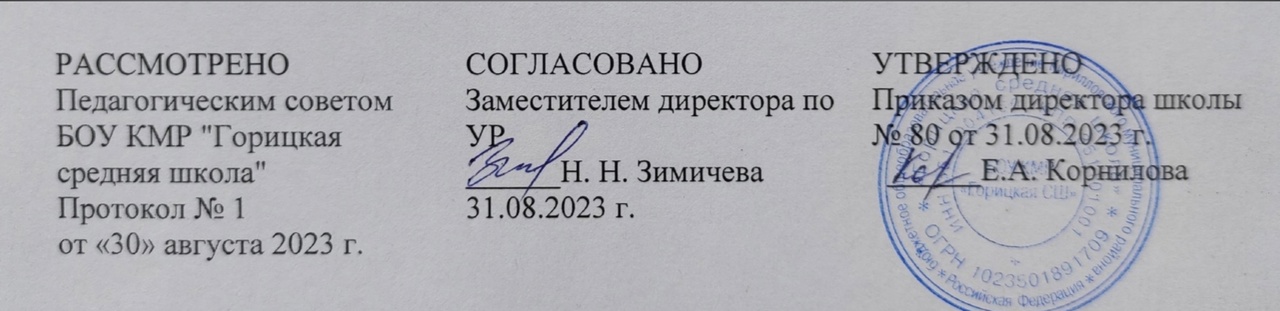 ‌РАБОЧАЯ ПРОГРАММА(ID 163812)учебного предмета «Литература»для обучающихся 10-11 классов ​Горицы‌ 2023 г.‌​ПОЯСНИТЕЛЬНАЯ ЗАПИСКАРабочая программа по литературе на базовом уровне среднего общего образования составлена на основе Требований к результатам освоения основной образовательной программы среднего общего образования, представленных в Федеральном государственном образовательном стандарте среднего общего образования (Приказ Минобрнауки России от 17.05.2012 г. № 413, зарегистрирован Министерством юстиции Российской Федерации 07.06.2012 г., рег. номер — 24480), с учётом Концепции преподавания русского языка и литературы в Российской Федерации (утверждена распоряжением Правительства Российской Федерации от 9 апреля 2016 г. № 637-р). ​ОБЩАЯ ХАРАКТЕРИСТИКА УЧЕБНОГО ПРЕДМЕТА «ЛИТЕРАТУРА»Учебный предмет «Литература» способствует формированию духовного облика и нравственных ориентиров молодого поколения, так как занимает ведущее место в эмоциональном, интеллектуальном и эстетическом развитии обучающихся, в становлении основ их миропонимания и национального самосознания. Особенности литературы как школьного предмета связаны с тем, что литературные произведения являются феноменом культуры: в них заключено эстетическое освоение мира, а богатство и многообразие человеческого бытия выражено в художественных образах, которые содержат в себе потенциал воздействия на читателей и приобщают их к нравственно-эстетическим ценностям, как национальным, так и общечеловеческим.Основу содержания литературного образования в 10–11 классах составляют чтение и изучение выдающихся произведений отечественной и зарубежной литературы второй половины ХIХ – начала ХХI века с целью формирования целостного восприятия и понимания художественного произведения, умения его анализировать и интерпретировать в соответствии с возрастными особенностями старшеклассников, их литературным развитием, жизненным и читательским опытом.Литературное образование в средней школе преемственно по отношению к курсу литературы в основной школе. Происходит углубление межпредметных связей с курсом русского языка, истории и предметов художественного цикла, что способствует формированию художественного вкуса и эстетического отношения к окружающему миру. В рабочей программе учебного предмета «Литература» учтены этапы российского историко-литературного процесса второй половины ХIХ – начала ХХI века, представлены разделы, включающие произведения литератур народов России и зарубежной литературы.Основные виды деятельности обучающихся указаны при изучении каждой монографической или обзорной темы и направлены на достижение планируемых результатов обучения литературе.В рабочей программе на базовом уровне определена группа планируемых предметных результатов, достижение которых обеспечивается в отношении всех обучающихся. Планируемые предметные результаты на углублённом уровне реализуются в отношении наиболее мотивированных и способных обучающихся, выбравших данный уровень изучения предмета.ЦЕЛИ ИЗУЧЕНИЯ УЧЕБНОГО ПРЕДМЕТА «ЛИТЕРАТУРА»Цели изучения предмета «Литература» в средней школе состоят в сформированности чувства причастности к отечественным культурным традициям, лежащим в основе исторической преемственности поколений, и уважительного отношения к другим культурам; в развитии ценностно-смысловой сферы личности на основе высоких этических идеалов; осознании ценностного отношения к литературе как неотъемлемой части культуры и взаимосвязей между языковым, литературным, интеллектуальным, духовно-нравственным развитием личности. Реализация этих целей связана с развитием читательских качеств и устойчивого интереса к чтению как средству приобщения к российскому литературному наследию и сокровищам отечественной и зарубежной культуры, базируется на знании содержания произведений, осмыслении поставленных в литературе проблем, понимании коммуникативно-эстетических возможностей языка художественных текстов и способствует совершенствованию устной и письменной речи обучающихся на примере лучших литературных образцов. Достижение указанных целей возможно при комплексном решении учебных и воспитательных задач, стоящих перед старшей школой и сформулированных в ФГОС СОО. Задачи, связанные с формированием чувства причастности к отечественным традициям и осознанием исторической преемственности поколений, включением в языковое пространство русской культуры, воспитанием ценностного отношения к литературе как неотъемлемой части культуры, состоят в приобщении старшеклассников к лучшим образцам русской и зарубежной литературы второй половины ХIХ – начала ХХI века, воспитании уважения к отечественной классической литературе как социокультурному и эстетическому феномену, освоении в ходе изучения литературы духовного опыта человечества, этико-нравственных, философско-мировоззренческих, социально-бытовых, культурных традиций и ценностей. Задачи, связанные с формированием устойчивого интереса к чтению как средству познания отечественной и других культур, уважительного отношения к ним, приобщением к российскому литературному наследию и через него – к традиционным ценностям и сокровищам отечественной и мировой культуры, ориентированы на воспитание и развитие потребности в чтении художественных произведений, знание содержания и осмысление ключевых проблем произведений русской, мировой классической и современной литературы, в том числе литератур народов России, а также на формирование потребности в досуговом чтении и умение составлять программы собственной читательской деятельности, участвовать во внеурочных мероприятиях, содействующих повышению интереса к литературе, чтению, образованию, книжной культуре.Задачи, связанные с воспитанием читательских качеств и овладением современными читательскими практиками, культурой восприятия и понимания литературных текстов, самостоятельного истолкования прочитанного, направлены на развитие умений анализа и интерпретации литературного произведения как художественного целого с учётом историко-литературной обусловленности, культурного контекста и связей с современностью с использованием теоретико-литературных знаний и представления об историко-литературном процессе. Кроме того, эти задачи связаны с развитием представления о специфике литературы как вида искусства и умением сопоставлять произведения русской и мировой литературы и сравнивать их с художественными интерпретациями в других видах искусств, с выявлением взаимообусловленности элементов формы и содержания литературного произведения, а также образов, тем, идей, проблем, способствующих осмыслению художественной картины жизни, созданной автором в литературном произведении, и авторской позиции. Задачи, связанные с осознанием обучающимися коммуникативно-эстетических возможностей языка и реализацией их в учебной деятельности и в дальнейшей жизни, направлены на расширение представлений об изобразительно-выразительных возможностях русского языка в литературных текстах, овладение разными способами информационной переработки текстов с использованием важнейших литературных ресурсов, в том числе в сети Интернет.МЕСТО УЧЕБНОГО ПРЕДМЕТА «ЛИТЕРАТУРА» В УЧЕБНОМ ПЛАНЕ​На изучение литературы в 10–11 классах основного среднего образования на базовом уровне в учебном плане отводится 204 часа, рассчитанных на 34 учебных недели на каждый год обучения. СОДЕРЖАНИЕ УЧЕБНОГО ПРЕДМЕТА «ЛИТЕРАТУРА» ​10 КЛАССЛитература второй половины XIX векаА. Н. Островский. Драма «Гроза».И. А. Гончаров. Роман «Обломов».И. С. Тургенев. Роман «Отцы и дети».Ф. И. Тютчев. Стихотворения ‌(не менее трёх по выбору). Например, «Silentium!», «Не то, что мните вы, природа...», «Умом Россию не понять…», «О, как убийственно мы любим...», «Нам не дано предугадать…», «К. Б.» («Я встретил вас – и всё былое...») и др.‌Н. А. Некрасов. Стихотворения ‌(не менее трёх по выбору). Например, «Тройка», «Я не люблю иронии твоей...», «Вчерашний день, часу в шестом…», «Мы с тобой бестолковые люди...», «Поэт и Гражданин», «Элегия» («Пускай нам говорит изменчивая мода...») и др.‌Поэма «Кому на Руси жить хорошо».А. А. Фет. Стихотворения ‌(не менее трёх по выбору). Например, «Одним толчком согнать ладью живую…», «Ещё майская ночь», «Вечер», «Это утро, радость эта…», «Шёпот, робкое дыханье…», «Сияла ночь. Луной был полон сад. Лежали…» и др.‌М. Е. Салтыков-Щедрин. Роман-хроника «История одного города» ‌(не менее двух глав по выбору). Например, главы «О корени происхождения глуповцев», «Опись градоначальникам», «Органчик», «Подтверждение покаяния» и др.‌Ф. М. Достоевский. Роман «Преступление и наказание».Л. Н. Толстой. Роман-эпопея «Война и мир».Н. С. Лесков. Рассказы и повести ‌(не менее одного произведения по выбору). Например, «Очарованный странник», «Однодум» и др.‌А. П. Чехов. Рассказы ‌(не менее трёх по выбору). Например, «Студент», «Ионыч», «Дама с собачкой», «Человек в футляре» и др.‌Пьеса «Вишнёвый сад».Литературная критика второй половины XIX векаСтатьи H. А. Добролюбова «Луч света в тёмном царстве», «Что такое обломовщина?», Д. И. Писарева «Базаров» и др. ‌(не менее двух статей по выбору в соответствии с изучаемым художественным произведением).‌Литература народов России Стихотворения ‌(не менее одного по выбору). Например, Г. Тукая, К. Хетагурова и др.‌Зарубежная литератураЗарубежная проза второй половины XIX века ‌(не менее одного произведения по выбору). Например, произведения Ч. Диккенса «Дэвид Копперфилд», «Большие надежды»; Г. Флобера «Мадам Бовари» и др.‌Зарубежная поэзия второй половины XIX века ‌(не менее двух стихотворений одного из поэтов по выбору). Например, стихотворения А. Рембо, Ш. Бодлера и др.‌Зарубежная драматургия второй половины XIX века ‌(не менее одного произведения по выбору). Например, пьесы Г. Гауптмана «Перед вос ходом солнца», Г. Ибсена «Кукольный дом» и др.‌11 КЛАССЛитература конца XIX – начала ХХ векаА. И. Куприн. Рассказы и повести ‌(одно произведение по выбору). Например, «Гранатовый браслет», «Олеся» и др.‌Л. Н. Андреев. Рассказы и повести ‌(одно произведение по выбору). Например, «Иуда Искариот», «Большой шлем» и др.‌М. Горький. Рассказы ‌(один по выбору). Например, «Старуха Изергиль», «Макар Чудра», «Коновалов» и др.‌Пьеса «На дне».Стихотворения поэтов Серебряного века ‌(не менее двух стихотворений одного поэта по выбору). Например, стихотворения К. Д. Бальмонта, М. А. Волошина, Н. С. Гумилёва и др.‌Литература ХХ векаИ. А. Бунин. Рассказы ‌(два по выбору). Например, «Антоновские яблоки», «Чистый понедельник», «Господин из Сан-Франциско» и др.‌А. А. Блок. Стихотворения ‌(не менее трёх по выбору). Например, «Незнакомка», «Россия», «Ночь, улица, фонарь, аптека…», «Река раскинулась. Течёт, грустит лениво…» (из цикла «На поле Куликовом»), «На железной дороге», «О доблестях, о подвигах, о славе...», «О, весна, без конца и без краю…», «О, я хочу безумно жить…» и др.‌Поэма «Двенадцать».В. В. Маяковский. Стихотворения ‌(не менее трёх по выбору). Например, «А вы могли бы?», «Нате!», «Послушайте!», «Лиличка!», «Юбилейное», «Прозаседавшиеся», «Письмо Татьяне Яковлевой» и др.‌Поэма «Облако в штанах».С. А. Есенин. Стихотворения ‌(не менее трёх по выбору). Например, «Гой ты, Русь, моя родная...», «Письмо матери», «Собаке Качалова», «Спит ковыль. Равнина дорогая…», «Шаганэ ты моя, Шаганэ…», «Не жалею, не зову, не плачу…», «Я последний поэт деревни…», «Русь Советская», «Низкий дом с голубыми ставнями...» и др.‌О. Э. Мандельштам. Стихотворения ‌(не менее трёх по выбору). Например, «Бессонница. Гомер. Тугие паруса…», «За гремучую доблесть грядущих веков…», «Ленинград», «Мы живём, под собою не чуя страны…» и др.‌М. И. Цветаева. Стихотворения ‌(не менее трёх по выбору). Например, «Моим стихам, написанным так рано…», «Кто создан из камня, кто создан из глины…», «Идёшь, на меня похожий…», «Мне нравится, что вы больны не мной…», «Тоска по родине! Давно…», «Книги в красном переплёте», «Бабушке», «Красною кистью…» (из цикла «Стихи о Москве») и др.‌А. А. Ахматова. Стихотворения ‌(не менее трёх по выбору). Например, «Песня последней встречи», «Сжала руки под тёмной вуалью…», «Смуглый отрок бродил по аллеям…», «Мне голос был. Он звал утешно…», «Не с теми я, кто бросил землю...», «Мужество», «Приморский сонет», «Родная земля» и др.‌Поэма «Реквием».Н.А. Островский. Роман «Как закалялась сталь» ‌(избранные главы).‌М. А. Шолохов. Роман-эпопея «Тихий Дон» ‌(избранные главы).‌М. А. Булгаков. ‌Романы «Белая гвардия», «Мастер и Маргарита» (один роман по выбору).‌А. П. Платонов. Рассказы и повести ‌(одно произведение по выбору). Например, «В прекрасном и яростном мире», «Котлован», «Возвращение» и др.‌А. Т. Твардовский. Стихотворения ‌(не менее трёх по выбору). Например, «Вся суть в одном-единственном завете…», «Памяти матери» («В краю, куда их вывезли гуртом…»), «Я знаю, никакой моей вины…», «Дробится рваный цоколь монумента...» и др.‌Проза о Великой Отечественной войне ‌(по одному произведению не менее чем двух писателей по выбору). Например, В. П. Астафьев «Пастух и пастушка»; Ю. В. Бондарев «Горячий снег»; В. В. Быков «Обелиск», «Сотников», «Альпийская баллада»; Б. Л. Васильев «А зори здесь тихие», «В списках не значился», «Завтра была война»; К. Д. Воробьёв «Убиты под Москвой», «Это мы, Господи!»; В. Л. Кондратьев «Сашка»; В. П. Некрасов «В окопах Сталинграда»; Е. И. Носов «Красное вино победы», «Шопен, соната номер два»; С.С. Смирнов «Брестская крепость» и другие.‌А.А. Фадеев. Роман «Молодая гвардия».В.О. Богомолов. Роман «В августе сорок четвёртого».​Поэзия о Великой Отечественной войне. Стихотворения ‌(по одному стихотворению не менее чем двух поэтов по выбору). Например, Ю. В. Друниной, М. В. Исаковского, Ю. Д. Левитанского, С. С. Орлова, Д. С. Самойлова, К. М. Симонова, Б. А. Слуцкого и др.‌Драматургия о Великой Отечественной войне. Пьесы ‌(одно произведение по выбору). Например, В. С. Розов «Вечно живые» и др.‌Б. Л. Пастернак. Стихотворения ‌(не менее трёх по выбору). Например, «Февраль. Достать чернил и плакать!..», «Определение поэзии», «Во всём мне хочется дойти…», «Снег идёт», «Любить иных – тяжёлый крест...», «Быть знаменитым некрасиво…», «Ночь», «Гамлет», «Зимняя ночь» и др.‌А. И. Солженицын. Произведения «Один день Ивана Денисовича», «Архипелаг ГУЛАГ» ‌(фрагменты книги по выбору, например, глава «Поэзия под плитой, правда под камнем»).‌В. М. Шукшин. Рассказы ‌(не менее двух по выбору). Например, «Срезал», «Обида», «Микроскоп», «Мастер», «Крепкий мужик», «Сапожки» и др.‌В. Г. Распутин. Рассказы и повести ‌(не менее одного произведения по выбору). Например, «Живи и помни», «Прощание с Матёрой» и др.‌Н. М. Рубцов. Стихотворения ‌(не менее трёх по выбору). Например, «Звезда полей», «Тихая моя родина!..», «В горнице моей светло…», «Привет, Россия…», «Русский огонёк», «Я буду скакать по холмам задремавшей отчизны...» и др.‌И. А. Бродский. Стихотворения ‌(не менее трёх по выбору). Например, «На смерть Жукова», «Осенний крик ястреба», «Пилигримы», «Стансы» («Ни страны, ни погоста…»), «На столетие Анны Ахматовой», «Рождественский романс», «Я входил вместо дикого зверя в клетку…» и др.‌Проза второй половины XX – начала XXI века. Рассказы, повести, романы ‌(по одному произведению не менее чем трёх прозаиков по выбору). Например, Ф. А. Абрамов («Братья и сёстры» (фрагменты из романа), повесть «Пелагея» и др.); Ч. Т. Айтматов (повести «Пегий пёс, бегущий краем моря», «Белый пароход» и др.); В. И. Белов (рассказы «На родине», «За тремя волоками», «Бобришный угор» и др.); Г. Н. Владимов («Верный Руслан»); Ф. А. Искандер (роман в рассказах «Сандро из Чегема» (фрагменты), философская сказка «Кролики и удавы» и др.); Ю. П. Казаков (рассказы «Северный дневник», «Поморка», «Во сне ты горько плакал» и др.); В. О. Пелевин (роман «Жизнь насекомых» и др.); Захар Прилепин (рассказ «Белый квадрат» и др.); А. Н. и Б. Н. Стругацкие (повесть «Пикник на обочине» и др.); Ю. В. Трифонов (повести «Обмен», «Другая жизнь», «Дом на набережной» и др.); В. Т. Шаламов («Колымские рассказы», например, «Одиночный замер», «Инжектор», «За письмом» и др.) и др.‌Поэзия второй половины XX – начала XXI века. Стихотворения ‌(по одному произведению не менее чем двух поэтов по выбору). Например, Б. А. Ахмадулиной, А. А. Вознесенского, В. С. Высоцкого, Е. А. Евтушенко, Н. А. Заболоцкого, Т. Ю. Кибирова, Ю. П. Кузнецова, А. С. Кушнера, Л. Н. Мартынова, Б. Ш. Окуджавы, Р. И. Рождественского, А. А. Тарковского, О. Г. Чухонцева и др.‌Драматургия второй половины ХХ – начала XXI века. Пьесы ‌(произведение одного из драматургов по выбору). Например, А. Н. Арбузов «Иркутская история»; А. В. Вампилов «Старший сын»; Е. В. Гришковец «Как я съел собаку»; К. В. Драгунская «Рыжая пьеса» и др.‌Литература народов России Рассказы, повести, стихотворения ‌(не менее одного произведения по выбору). Например, рассказ Ю. Рытхэу «Хранитель огня»; повесть Ю. Шесталова «Синий ветер каслания» и др.; стихотворения Г. Айги, Р. Гамзатова, М. Джалиля, М. Карима, Д. Кугультинова, К. Кулиева и др.‌Зарубежная литератураЗарубежная проза XX века ‌(не менее одного произведения по выбору). Например, произведения Р. Брэдбери «451 градус по Фаренгейту»; А. Камю «Посторонний»; Ф. Кафки «Превращение»; Дж. Оруэлла «1984»; Э. М. Ремарка «На западном фронте без перемен», «Три товарища»; Дж. Сэлинджера «Над пропастью во ржи»; Г. Уэллса «Машина времени»; О. Хаксли «О дивный новый мир»; Э. Хемингуэя «Старик и море» и др.‌Зарубежная поэзия XX века ‌(не менее двух стихотворений одного из поэтов по выбору). Например, стихотворения Г. Аполлинера, Т. С. Элиота и др.‌Зарубежная драматургия XX века ‌(не менее одного произведения по выбору). Например, пьесы Б. Брехта «Мамаша Кураж и её дети»; М. Метерлинка «Синяя птица»; О. Уайльда «Идеальный муж»; Т. Уильямса «Трамвай «Желание»; Б. Шоу «Пигмалион» и др.‌‌ПЛАНИРУЕМЫЕ РЕЗУЛЬТАТЫ ОСВОЕНИЯ УЧЕБНОГО ПРЕДМЕТА «ЛИТЕРАТУРА» НА УРОВНЕ СРЕДНЕГО ОБЩЕГО ОБРАЗОВАНИЯИзучение литературы в средней школе направлено на достижение обучающимися следующих личностных, метапредметных и предметных результатов освоения учебного предмета. ЛИЧНОСТНЫЕ РЕЗУЛЬТАТЫЛичностные результаты освоения программы среднего общего образования по литературе достигаются в единстве учебной и воспитательной деятельности Организации в соответствии с традиционными российскими социокультурными, историческими и духовно-нравственными ценностями, отражёнными в произведениях русской литературы, принятыми в обществе правилами и нормами поведения, и способствуют процессам самопознания, самовоспитания и саморазвития, развития внутренней позиции личности, патриотизма, гражданственности, уважения к памяти защитников Отечества и подвигам Героев Отечества, закону и правопорядку, человеку труда и старшему поколению, взаимного уважения, бережного отношения к культурному наследию и традициям многонационального народа Российской Федерации, природе и окружающей среде.Личностные результаты освоения обучающимися содержания рабочей программы по литературе для среднего общего образования должны отражать готовность и способность обучающихся руководствоваться сформированной внутренней позицией личности, системой ценностных ориентаций, позитивных внутренних убеждений, соответствующих традиционным ценностям российского общества, расширение жизненного опыта и опыта деятельности в процессе реализации основных направлений воспитательной деятельности, в том числе в части:1) гражданского воспитания:сформированность гражданской позиции обучающегося как активного и ответственного члена российского общества;осознание своих конституционных прав и обязанностей, уважение закона и правопорядка;принятие традиционных национальных, общечеловеческих гуманистических, демократических, семейных ценностей, в том числе в сопоставлении с жизненными ситуациями, изображёнными в литературных произведениях;готовность противостоять идеологии экстремизма, национализма, ксенофобии, дискриминации по социальным, религиозным, расовым, национальным признакам;готовность вести совместную деятельность, в том числе в рамках школьного литературного образования, в интересах гражданского общества, участвовать в самоуправлении в школе и детско-юношеских организациях;умение взаимодействовать с социальными институтами в соответствии с их функциями и назначением;готовность к гуманитарной и волонтёрской деятельности;2) патриотического воспитания:сформированность российской гражданской идентичности, патриотизма, уважения к своему народу, чувства ответственности перед Родиной, гордости за свой край, свою Родину, свой язык и культуру, прошлое и настоящее многонационального народа России в контексте изучения произведений русской и зарубежной литературы, а также литератур народов России; ценностное отношение к государственным символам, историческому и природному наследию, памятникам, традициям народов России, внимание к их воплощению в литературе, а также достижениям России в науке, искусстве, спорте, технологиях, труде, отражённым в художественных произведениях; идейная убеждённость, готовность к служению и защите Отечества, ответственность за его судьбу, в том числе воспитанные на примерах из литературы;3) духовно-нравственного воспитания:осознание духовных ценностей российского народа;сформированность нравственного сознания, этического поведения; способность оценивать ситуацию, в том числе представленную в литературном произведении, и принимать осознанные решения, ориентируясь на морально-нравственные нормы и ценности, характеризуя поведение и поступки персонажей художественной литературы;осознание личного вклада в построение устойчивого будущего;ответственное отношение к своим родителям, созданию семьи на основе осознанного принятия ценностей семейной жизни, в соответствии с традициями народов России, в том числе с опорой на литературные произведения;4) эстетического воспитания:эстетическое отношение к миру, включая эстетику быта, научного и технического творчества, спорта, труда, общественных отношений;способность воспринимать различные виды искусства, традиции и творчество своего и других народов, ощущать эмоциональное воздействие искусства, в том числе литературы; убеждённость в значимости для личности и общества отечественного и мирового искусства, этнических культурных традиций и устного народного творчества;готовность к самовыражению в разных видах искусства, стремление проявлять качества творческой личности, в том числе при выполнении творческих работ по литературе;5) физического воспитания:сформированность здорового и безопасного образа жизни, ответственного отношения к своему здоровью;потребность в физическом совершенствовании, занятиях спортивно-оздоровительной деятельностью;активное неприятие вредных привычек и иных форм причинения вреда физическому и психическому здоровью, в том числе с адекватной оценкой поведения и поступков литературных героев;6) трудового воспитания:готовность к труду, осознание ценности мастерства, трудолюбие, в том числе при чтении произведений о труде и тружениках, а также на основе знакомства с профессиональной деятельностью героев отдельных литературных произведений;готовность к активной деятельности технологической и социальной направленности, способность инициировать, планировать и самостоятельно выполнять такую деятельность в процессе литературного образования; интерес к различным сферам профессиональной деятельности, умение совершать осознанный выбор будущей профессии и реализовывать собственные жизненные планы, в том числе ориентируясь на поступки литературных героев; готовность и способность к образованию и самообразованию, к продуктивной читательской деятельности на протяжении всей жизни;7) экологического воспитания:сформированность экологической культуры, понимание влияния социально-экономических процессов на состояние природной и социальной среды, осознание глобального характера экологических проблем, представленных в художественной литературе; планирование и осуществление действий в окружающей среде на основе знания целей устойчивого развития человечества, с учётом осмысления опыта литературных героев; активное неприятие действий, приносящих вред окружающей среде, в том числе показанных в литературных произведениях; умение прогнозировать неблагоприятные экологические последствия предпринимаемых действий, предотвращать их;расширение опыта деятельности экологической направленности, в том числе представленной в произведениях русской, зарубежной литературы и литератур народов России;8) ценности научного познания:сформированность мировоззрения, соответствующего современному уровню развития науки и общественной практики, основанного на диалоге культур, способствующего осознанию своего места в поликультурном мире;совершенствование языковой и читательской культуры как средства взаимодействия между людьми и познания мира с опорой на изученные и самостоятельно прочитанные литературные произведения;осознание ценности научной деятельности, готовность осуществлять проектную и исследовательскую деятельность индивидуально и в группе, в том числе на литературные темы. В процессе достижения личностных результатов освоения обучающимися программы среднего общего образования, в том числе школьного литературного образования, у обучающихся совершенствуется эмоциональный интеллект, предполагающий сформированность:самосознания, включающего способность понимать своё эмоциональное состояние, видеть направления развития собственной эмоциональной сферы, быть уверенным в себе;саморегулирования, включающего самоконтроль, умение принимать ответственность за своё поведение, способность адаптироваться к эмоциональным изменениям и проявлять гибкость, быть открытым новому;внутренней мотивации, включающей стремление к достижению цели и успеху, оптимизм, инициативность, умение действовать, исходя из своих возможностей; эмпатии, включающей способность понимать эмоциональное состояние других, учитывать его при осуществлении коммуникации, способность к сочувствию и сопереживанию; социальных навыков, включающих способность выстраивать отношения с другими людьми, заботиться, проявлять интерес и разрешать конфликты, учитывая собственный читательский опыт.МЕТАПРЕДМЕТНЫЕ РЕЗУЛЬТАТЫМетапредметные результаты освоения рабочей программы по литературе для среднего общего образования должны отражать: Овладение универсальными учебными познавательными действиями:1) базовые логические действия:самостоятельно формулировать и актуализировать проблему, заложенную в художественном произведении, рассматривать её всесторонне; устанавливать существенный признак или основания для сравнения литературных героев, художественных произведений и их фрагментов, классификации и обобщения литературных фактов;определять цели деятельности, задавать параметры и критерии их достижения;выявлять закономерности и противоречия в рассматриваемых явлениях, в том числе при изучении литературных произведений, направлений, фактов историко-литературного процесса; разрабатывать план решения проблемы с учётом анализа имеющихся материальных и нематериальных ресурсов;вносить коррективы в деятельность, оценивать соответствие результатов целям, оценивать риски последствий деятельности; координировать и выполнять работу в условиях реального, виртуального и комбинированного взаимодействия, в том числе при выполнении проектов по литературе;развивать креативное мышление при решении жизненных проблем с опорой на собственный читательский опыт;2) базовые исследовательские действия: владеть навыками учебно-исследовательской и проектной деятельности на основе литературного материала, навыками разрешения проблем с опорой на художественные произведения; способностью и готовностью к самостоятельному поиску методов решения практических задач, применению различных методов познания; овладение видами деятельности для получения нового знания по литературе, его интерпретации, преобразованию и применению в различных учебных ситуациях, в том числе при создании учебных и социальных проектов; формирование научного типа мышления, владение научной терминологией, ключевыми понятиями и методами современного литературоведения; ставить и формулировать собственные задачи в образовательной деятельности и жизненных ситуациях с учётом собственного читательского опыта;выявлять причинно-следственные связи и актуализировать задачу при изучении литературных явлений и процессов, выдвигать гипотезу её решения, находить аргументы для доказательства своих утверждений, задавать параметры и критерии решения;анализировать полученные в ходе решения задачи результаты, критически оценивать их достоверность, прогнозировать изменение в новых условиях;давать оценку новым ситуациям, оценивать приобретённый опыт, в том числе читательский;осуществлять целенаправленный поиск переноса средств и способов действия в профессиональную среду;уметь переносить знания, в том числе полученные в результате чтения и изучения литературных произведений, в познавательную и практическую области жизнедеятельности;уметь интегрировать знания из разных предметных областей; выдвигать новые идеи, предлагать оригинальные подходы и решения; ставить проблемы и задачи, допускающие альтернативные решения;3) работа с информацией: владеть навыками получения литературной и другой информации из источников разных типов, самостоятельно осуществлять поиск, анализ, систематизацию и интерпретацию информации различных видов и форм представления при изучении той или иной темы по литературе;создавать тексты в различных форматах и жанрах (сочинение, эссе, доклад, реферат, аннотация и др.) с учётом назначения информации и целевой аудитории, выбирая оптимальную форму представления и визуализации;оценивать достоверность, легитимность литературной и другой информации, её соответствие правовым и морально-этическим нормам; использовать средства информационных и коммуникационных технологий в решении когнитивных, коммуникативных и организационных задач с соблюдением требований эргономики, техники безопасности, гигиены, ресурсосбережения, правовых и этических норм, норм информационной безопасности;владеть навыками распознавания и защиты литературной и другой информации, информационной безопасности личности.Овладение универсальными коммуникативными действиями: 1) общение: осуществлять коммуникации во всех сферах жизни, в том числе на уроке литературы и во внеурочной деятельности по предмету;распознавать невербальные средства общения, понимать значение социальных знаков, распознавать предпосылки конфликтных ситуаций и смягчать конфликты, опираясь на примеры из литературных произведений;владеть различными способами общения и взаимодействия в парной и групповой работе на уроках литературы; аргументированно вести диалог, уметь смягчать конфликтные ситуации;развёрнуто и логично излагать в процессе анализа литературного произведения свою точку зрения с использованием языковых средств;2) совместная деятельность: понимать и использовать преимущества командной и индивидуальной работы на уроке и во внеурочной деятельности по литературе;выбирать тематику и методы совместных действий с учётом общих интересов и возможностей каждого члена коллектива; принимать цели совместной деятельности, организовывать и координировать действия по её достижению: составлять план действий, распределять роли с учётом мнений участников, обсуждать результаты совместной работы на уроках литературы и во внеурочной деятельности по предмету; оценивать качество своего вклада и каждого участника команды в общий результат по разработанным критериям;предлагать новые проекты, в том числе литературные, оценивать идеи с позиции новизны, оригинальности, практической значимости; осуществлять позитивное стратегическое поведение в различных ситуациях, проявлять творчество и воображение, быть инициативным.Овладение универсальными регулятивными действиями: 1) самоорганизация: самостоятельно осуществлять познавательную деятельность, выявлять проблемы, ставить и формулировать собственные задачи в образовательной деятельности, включая изучение литературных произведений, и жизненных ситуациях;самостоятельно составлять план решения проблемы при изучении литературы с учётом имеющихся ресурсов, читательского опыта, собственных возможностей и предпочтений;давать оценку новым ситуациям, в том числе изображённым в художественной литературе;расширять рамки учебного предмета на основе личных предпочтений с опорой на читательский опыт;делать осознанный выбор, аргументировать его, брать ответственность за решение;оценивать приобретённый опыт с учётом литературных знаний;способствовать формированию и проявлению широкой эрудиции в разных областях знаний, в том числе в вопросах литературы, постоянно повышать свой образовательный и культурный уровень; 2) самоконтроль:давать оценку новым ситуациям, вносить коррективы в деятельность, оценивать соответствие результатов целям; владеть навыками познавательной рефлексии как осознания совершаемых действий и мыслительных процессов, их результатов и оснований; использовать приёмы рефлексии для оценки ситуации, выбора верного решения, опираясь на примеры из художественных произведений;уметь оценивать риски и своевременно принимать решения по их снижению;3) принятие себя и других:принимать себя, понимая свои недостатки и достоинства;принимать мотивы и аргументы других при анализе результатов деятельности, в том числе в процессе чтения художественной литературы и обсуждения литературных героев и проблем, поставленных в художественных произведениях;признавать своё право и право других на ошибки в дискуссиях на литературные темы;развивать способность понимать мир с позиции другого человека, используя знания по литературе. ПРЕДМЕТНЫЕ РЕЗУЛЬТАТЫ (10–11 классы)Предметные результаты по литературе в средней школе должны обеспечивать:1) осознание причастности к отечественным традициям и исторической преемственности поколений; включение в культурно-языковое пространство русской и мировой культуры, сформированность ценностного отношения к литературе как неотъемлемой части культуры; 2) осознание взаимосвязи между языковым, литературным, интеллектуальным, духовно-нравственным развитием личности; 3) сформированность устойчивого интереса к чтению как средству познания отечественной и других культур; приобщение к отечественному литературному наследию и через него – к традиционным ценностям и сокровищам мировой культуры; 4) знание содержания, понимание ключевых проблем и осознание историко-культурного и нравственно-ценностного взаимовлияния произведений русской, зарубежной классической и современной литературы, в том числе литератур народов России:пьеса А. Н. Островского «Гроза»; роман И. А. Гончарова «Обломов»; роман И. С. Тургенева «Отцы и дети»; стихотворения Ф. И. Тютчева, А. А. Фета, стихотворения и поэма «Кому на Руси жить хорошо» Н. А. Некрасова; роман М. Е. Салтыкова-Щедрина «История одного города» (избранные главы); роман Ф. М. Достоевского «Преступление и наказание»; роман Л. Н. Толстого «Война и мир»; одно произведение Н. С. Лескова; рассказы и пьеса «Вишнёвый сад» А. П. Чехова; рассказы и пьеса «На дне» М. Горького; рассказы И. А. Бунина и А. И. Куприна; стихотворения и поэма «Двенадцать» А. А. Блока; стихотворения и поэма «Облако в штанах» В. В. Маяковского; стихотворения С. А. Есенина, О. Э. Мандельштама, М. И. Цветаевой; стихотворения и поэма «Реквием» А. А. Ахматовой; роман Н.А. Островского «Как закалялась сталь» (избранные главы); роман М. А. Шолохова «Тихий Дон» (избранные главы); роман М. А. Булгакова «Мастер и Маргарита» (или «Белая гвардия»); одно произведение А. П. Платонова; стихотворения А. Т. Твардовского, Б. Л. Пастернака, повесть А. И. Солженицына «Один день Ивана Денисовича»; произведения литературы второй половины XX–XXI века: не менее двух прозаиков по выбору (в том числе Ф. А. Абрамова, В. П. Астафьева, А. Г. Битова, Ю. В. Бондарева, Б. Л. Васильева, К. Д. Воробьёва, Ф. А. Искандера, В. Л. Кондратьева, В. Г. Распутина, А. А. Фадеева, В. М. Шукшина и др.); не менее двух поэтов по выбору (в том числе И. А. Бродского, А. А. Вознесенского, В. С. Высоцкого, Е. А. Евтушенко, Н. А. Заболоцкого, А. С. Кушнера, Б. Ш. Окуджавы, Р. И. Рождественского, Н. М. Рубцова и др.); пьеса одного из драматургов по выбору (в том числе А. Н. Арбузова, А. В. Вампилова, В. С. Розова и др.); не менее двух произведений зарубежной литературы (в том числе романы и повести Ч. Диккенса, Г. Флобера, Дж. Оруэлла, Э. М. Ремарка, Э. Хемингуэя, Дж. Сэлинджера, Р. Брэдбери; стихотворения А. Рембо, Ш. Бодлера; пьесы Г. Ибсена, Б. Шоу и др.); не менее одного произведения из литератур народов России (в том числе произведения Г. Айги, Р. Гамзатова, М. Джалиля, М. Карима, Д. Кугультинова, К. Кулиева, Ю. Рытхэу, Г. Тукая, К. Хетагурова, Ю. Шесталова и др.);5) сформированность умений определять и учитывать историко-культурный контекст и контекст творчества писателя в процессе анализа художественных произведений, выявлять их связь с современностью; 6) способность выявлять в произведениях художественной литературы образы, темы, идеи, проблемы и выражать своё отношение к ним в развёрнутых аргументированных устных и письменных высказываниях, участвовать в дискуссии на литературные темы;7) осознание художественной картины жизни, созданной автором в литературном произведении, в единстве эмоционального личностного восприятия и интеллектуального понимания; 8) сформированность умений выразительно (с учётом индивидуальных особенностей обучающихся) читать, в том числе наизусть, не менее 10 произведений и (или) фрагментов в каждом классе;9) владение умениями анализа и интерпретации художественных произведений в единстве формы и содержания (с учётом неоднозначности заложенных в нём смыслов и наличия в нём подтекста) с использованием теоретико-литературных терминов и понятий (в дополнение к изученным в основной школе):конкретно-историческое, общечеловеческое и национальное в творчестве писателя; традиция и новаторство; авторский замысел и его воплощение; художественное время и пространство; миф и литература; историзм, народность; историко-литературный процесс; литературные направления и течения: романтизм, реализм, модернизм (символизм, акмеизм, футуризм), постмодернизм; литературные жанры; трагическое и комическое; психологизм; тематика и проблематика; авторская позиция; фабула; виды тропов и фигуры речи; внутренняя речь; стиль, стилизация; аллюзия, подтекст; символ; системы стихосложения (тоническая, силлабическая, силлаботоническая), дольник, верлибр; «вечные темы» и «вечные образы» в литературе; взаимосвязь и взаимовлияние национальных литератур; художественный перевод; литературная критика; 10) умение сопоставлять произведения русской и зарубежной литературы и сравнивать их с художественными интерпретациями в других видах искусств (графика, живопись, театр, кино, музыка и др.);11) сформированность представлений о литературном произведении как явлении словесного искусства, о языке художественной литературы в его эстетической функции, об изобразительно-выразительных возможностях русского языка в художественной литературе и умение применять их в речевой практике; 12) владение современными читательскими практиками, культурой восприятия и понимания литературных текстов, умениями самостоятельного истолкования прочитанного в устной и письменной форме, информационной переработки текстов в виде аннотаций, докладов, тезисов, конспектов, рефератов, а также написания отзывов и сочинений различных жанров (объём сочинения – не менее 250 слов); владение умением редактировать и совершенствовать собственные письменные высказывания с учётом норм русского литературного языка; 13) умение работать с разными информационными источниками, в том числе в медиапространстве, использовать ресурсы традиционных библиотек и электронных библиотечных систем.ПРЕДМЕТНЫЕ РЕЗУЛЬТАТЫ ПО КЛАССАМ: 10 КЛАСС1) осознание причастности к отечественным традициям и исторической преемственности поколений на основе установления связей литературы с фактами социальной жизни, идеологическими течениями и особенностями культурного развития страны в конкретную историческую эпоху (вторая половина XIX века); 2) понимание взаимосвязей между языковым, литературным, интеллектуальным, духовно-нравственным развитием личности в контексте осмысления произведений литературной классики и собственного интеллектуально-нравственного роста; 3) сформированность устойчивого интереса к чтению как средству познания отечественной и других культур, уважительного отношения к ним; осознанное умение внимательно читать, понимать и самостоятельно интерпретировать художественный текст;4) знание содержания, понимание ключевых проблем и осознание историко-культурного и нравственно-ценностного взаимовлияния произведений русской и зарубежной классической литературы, а также литератур народов России (вторая половина XIX века);5) сформированность умений определять и учитывать историко-культурный контекст и контекст творчества писателя в процессе анализа художественных текстов, выявлять связь литературных произведений второй половины XIX века со временем написания, с современностью и традицией; умение раскрывать конкретно-историческое и общечеловеческое содержание литературных произведений; 6) способность выявлять в произведениях художественной литературы XIX века образы, темы, идеи, проблемы и выражать своё отношение к ним в развёрнутых аргументированных устных и письменных высказываниях; участвовать в дискуссии на литературные темы; иметь устойчивые навыки устной и письменной речи в процессе чтения и обсуждения лучших образцов отечественной и зарубежной литературы; 7) осмысление художественной картины жизни, созданной автором в литературном произведении, в единстве эмоционального личностного восприятия и интеллектуального понимания; умение эмоционально откликаться на прочитанное, выражать личное отношение к нему, передавать читательские впечатления;8) сформированность умений выразительно (с учётом индивидуальных особенностей обучающихся) читать, в том числе наизусть не менее 10 произведений и (или) фрагментов;9) овладение умениями анализа и интерпретации художественных произведений в единстве формы и содержания (с учётом неоднозначности заложенных в нём смыслов и наличия в нём подтекста) с использованием теоретико-литературных терминов и понятий (в дополнение к изученным в основной школе):конкретно-историческое, общечеловеческое и национальное в творчестве писателя; традиция и новаторство; авторский замысел и его воплощение; художественное время и пространство; миф и литература; историзм, народность; историко-литературный процесс; литературные направления и течения: романтизм, реализм; литературные жанры; трагическое и комическое; психологизм; тематика и проблематика; авторская позиция; фабула; виды тропов и фигуры речи; внутренняя речь; стиль, стилизация; аллюзия, подтекст; символ; системы стихосложения (тоническая, силлабическая, силлабо-тоническая); «вечные темы» и «вечные образы» в литературе; взаимосвязь и взаимовлияние национальных литератур; художественный перевод; литературная критика; 10) умение сопоставлять произведения русской и зарубежной литературы и сравнивать их с художественными интерпретациями в других видах искусств (графика, живопись, театр, кино, музыка и др.);11) сформированность представлений о литературном произведении как явлении словесного искусства, о языке художественной литературы в его эстетической функции и об изобразительно-выразительных возможностях русского языка в произведениях художественной литературы и умение применять их в речевой практике; владение умением анализировать единицы различных языковых уровней и выявлять их роль в произведении;12) овладение современными читательскими практиками, культурой восприятия и понимания литературных текстов, умениями самостоятельного истолкования прочитанного в устной и письменной формах, информационной переработки текстов в виде аннотаций, отзывов, докладов, тезисов, конспектов, рефератов, а также сочинений различных жанров (не менее 250 слов); владение умением редактировать и совершенствовать собственные письменные высказывания с учётом норм русского литературного языка;13) умение работать с разными информационными источниками, в том числе в медиапространстве, использовать ресурсы традиционных библиотек и электронных библиотечных систем;11 КЛАСС1) осознание чувства причастности к отечественным традициям и осознание исторической преемственности поколений; включение в культурно-языковое пространство русской и мировой культуры через умение соотносить художественную литературу конца XIX – начала XXI века с фактами общественной жизни и культуры; раскрывать роль литературы в духовном и культурном развитии общества; воспитание ценностного отношения к литературе как неотъемлемой части культуры; 2) осознание взаимосвязи между языковым, литературным, интеллектуальным, духовно-нравственным развитием личности в контексте осмысления произведений русской, зарубежной литературы и литератур народов России и собственного интеллектуально-нравственного роста;3) приобщение к российскому литературному наследию и через него – к традиционным ценностям и сокровищам отечественной и мировой культуры; понимание роли и места русской литературы в мировом культурном процессе;4) знание содержания и понимание ключевых проблем произведений русской, зарубежной литературы, литератур народов России (конец XIX – начало XXI века) и современной литературы, их историко-культурного и нравственно-ценностного влияния на формирование национальной и мировой литературы;5) сформированность умений определять и учитывать историко-культурный контекст и контекст творчества писателя в процессе анализа художественных текстов, выявлять связь литературных произведений конца XIX–XXI века со временем написания, с современностью и традицией; выявлять «сквозные темы» и ключевые проблемы русской литературы;6) способность выявлять в произведениях художественной литературы образы, темы, идеи, проблемы и выражать своё отношение к ним в развёрнутых аргументированных устных и письменных высказываниях; участие в дискуссии на литературные темы; свободное владение устной и письменной речью в процессе чтения и обсуждения лучших образцов отечественной и зарубежной литературы;7) самостоятельное осмысление художественной картины жизни, созданной автором в литературном произведении, в единстве эмоционального личностного восприятия и интеллектуального понимания; 8) сформированность умений выразительно (с учётом индивидуальных особенностей обучающихся) читать, в том числе наизусть не менее 10 произведений и (или) фрагментов;9) овладение умениями самостоятельного анализа и интерпретации художественных произведений в единстве формы и содержания (с учётом неоднозначности заложенных в нём смыслов и наличия в нём подтекста) с использованием теоретико-литературных терминов и понятий (в дополнение к изученным в основной школе):конкретно-историческое, общечеловеческое и национальное в творчестве писателя; традиция и новаторство; авторский замысел и его воплощение; художественное время и пространство; миф и литература; историзм, народность; историко-литературный процесс; литературные направления и течения: романтизм, реализм, модернизм (символизм, акмеизм, футуризм), постмодернизм; литературные жанры; трагическое и комическое; психологизм; тематика и проблематика; авторская позиция; фабула; виды тропов и фигуры речи; внутренняя речь; стиль, стилизация; аллюзия, подтекст; символ; системы стихосложения (тоническая, силлабическая, силлабо-тоническая), дольник, верлибр; «вечные темы» и «вечные образы» в литературе; взаимосвязь и взаимовлияние национальных литератур; художественный перевод; литературная критика; 10) умение самостоятельно сопоставлять произведения русской и зарубежной литературы и сравнивать их с художественными интерпретациями в других видах искусств (графика, живопись, театр, кино, музыка и др.);11) сформированность представлений о литературном произведении как явлении словесного искусства, о языке художественной литературы в его эстетической функции и об изобразительно-выразительных возможностях русского языка в произведениях художественной литературы и умение применять их в речевой практике;12) овладение современными читательскими практиками, культурой восприятия и понимания литературных текстов, умениями самостоятельного истолкования прочитанного в устной и письменной формах, информационной переработки текстов в виде аннотаций, отзывов, докладов, тезисов, конспектов, рефератов, а также сочинений различных жанров (не менее 250 слов); владение умением редактировать и совершенствовать собственные письменные высказывания с учётом норм русского литературного языка;13) умение самостоятельно работать с разными информационными источниками, в том числе в медиапространстве, оптимально использовать ресурсы традиционных библиотек и электронных библиотечных систем. ТЕМАТИЧЕСКИЙ ПЛАН  10 КЛАСС  11 КЛАСС  ПОУРОЧНЫЙ ПЛАН  10 КЛАСС  11 КЛАСС УЧЕБНО-МЕТОДИЧЕСКОЕ ОБЕСПЕЧЕНИЕ ОБРАЗОВАТЕЛЬНОГО ПРОЦЕССАОБЯЗАТЕЛЬНЫЕ УЧЕБНЫЕ МАТЕРИАЛЫ ДЛЯ УЧЕНИКА​‌‌​С.А. Зинин, В.И. Сахаров. Литература: учебник для 10 класса. – М., 2020 г.​‌‌ С.А. Зинин, В.И. Сахаров. Литература: учебник для 10 класса. – М., 2021 г.​МЕТОДИЧЕСКИЕ МАТЕРИАЛЫ ДЛЯ УЧИТЕЛЯ​‌‌​Меркин Г.С. Методичесое пособие по литературе к учебнику 10, 11 класса. М., 2016 г.ЦИФРОВЫЕ ОБРАЗОВАТЕЛЬНЫЕ РЕСУРСЫ И РЕСУРСЫ СЕТИ ИНТЕРНЕТ​​‌‌ 1 .Коллекция «Русская и зарубежная литература для школы» Российского общеобразовательного портала http://litera.edu.ru

 2. Сайт «Я иду на урок литературы» и электронная версия газеты «Литература» http://lit.1september.ru

 3. Всероссийская олимпиада школьников по литературе http://lit.rusolymp.ru

 4. Методика преподавания литературы http://metlit.nm.ru

 5. Методико-литературный сайт «Урок литературы» http://mlis.fobr.ru

 6. Школьная библиотека: произведения, изучаемые в школьном курсе литературы http://lib.prosv.ru

 7. Библиотека русской литературы «Классика.ру» http://www.klassika.ru

 8. Библиотека русской религиозно-философской и художественной литературы  «Вехи» http://www.vehi.net

 9. Библиотека художественной литературы E-kniga.ru http://www.e-kniga.ru
10.Журнальный зал в Русском Журнале: Электронная библиотека современных литературных журналов http://magazines.russ.ru11. Российская электронная школа https://resh.edu.ru/№ п/п Наименование разделов и тем программы Количество часовЭлектронные (цифровые) образовательные ресурсы Виды деятельности обучающихся с учетом рабочей программы воспитания№ п/п Наименование разделов и тем программы Всего Электронные (цифровые) образовательные ресурсы Виды деятельности обучающихся с учетом рабочей программы воспитанияРаздел 1. Литература второй половины XIX векаРаздел 1. Литература второй половины XIX векаРаздел 1. Литература второй половины XIX векаРаздел 1. Литература второй половины XIX векаРаздел 1. Литература второй половины XIX века1.1А. Н. Островский. Драма «Гроза» 5 Российская электронная школа https://resh.edu.ru/Диалог, направленный на формирование способности оценивать ситуацию, в том числе представленную в литературном произведении1.2И. А. Гончаров. Роман «Обломов» 5 Российская электронная школа https://resh.edu.ru/Групповая работа, направленная на формирование способности ощущать эмоциональное воздействие искусства, в том числе литературы;1.3И. С. Тургенев. Роман «Отцы и дети» 7 Российская электронная школа https://resh.edu.ru/Дискуссия об ответственном отношении к своим родителям1.4Ф. И. Тютчев. Стихотворения (не менее трёх по выбору). Например, «Silentium!», «Не то, что мните вы, природа...», «Умом Россию не понять…», «О, как убийственно мы любим...», «Нам не дано предугадать…», «К. Б.» («Я встретил вас — и всё былое...») и др. 4 Российская электронная школа https://resh.edu.ru/Творческая работа по формированию готовности к самовыражению в разных видах искусства, стремления проявлять качества творческой личности, в том числе при выполнении творческих работ по литературе.1.5Н. А. Некрасов. Стихотворения (не менее трёх по выбору). Например, «Тройка», «Я не люблю иронии твоей...», «Вчерашний день, часу в шестом…», «Мы с тобой бестолковые люди...», «Поэт и Гражданин», «Элегия» («Пускай нам говорит изменчивая мода...») и др. Поэма «Кому на Руси жить хорошо» 6 Российская электронная школа https://resh.edu.ru/Развивающая учебная ситуация по формированию готовности к самовыражению в разных видах искусства, стремления проявлять качества творческой личности, в том числе при выполнении творческих работ по литературе.1.6А. А. Фет. Стихотворения (не менее трёх по выбору). Например, «Одним толчком согнать ладью живую…», «Ещё майская ночь», «Вечер», «Это утро, радость эта…», «Шёпот, робкое дыханье…», «Сияла ночь. Луной был полон сад. Лежали…» и др. 3 Российская электронная школа https://resh.edu.ru/Проблемная ситуация по формированию готовности к самовыражению в разных видах искусства, стремления проявлять качества творческой личности, в том числе при выполнении творческих работ по литературе.1.7М. Е. Салтыков-Щедрин. Роман-хроника «История одного города» (не менее двух глав по выбору). Например, главы «О корени происхождения глуповцев», «Опись градоначальникам», «Органчик», «Подтверждение покаяния» и др. 3 Российская электронная школа https://resh.edu.ru/Диалог о способности воспринимать различные виды искусства, традиции и творчество своего и других народов1.8Ф. М. Достоевский. Роман «Преступление и наказание» 10 Российская электронная школа https://resh.edu.ru/Групповая работа, направленная на формирование совершенствование языковой и читательской культуры как средства взаимодействия между людьми и познания мира с опорой на изученные и самостоятельно прочитанные литературные произведения1.9Л. Н. Толстой. Роман-эпопея «Война и мир» 15 Российская электронная школа https://resh.edu.ru/Дискуссия о формировании ценностного и уважительного отношения к своей стране - России1.10Н. С. Лесков. Рассказы и повести (не менее одного произведения по выбору). Например, «Очарованный странник», «Однодум» и др. 2 Российская электронная школа https://resh.edu.ru/Творческая работа, направленная на формирование готовности и способности к образованию и самообразованию, к продуктивной читательской деятельности на протяжении всей жизни1.11А. П. Чехов. Рассказы (не менее трёх по выбору). Например, «Студент», «Ионыч», «Дама с собачкой», «Человек в футляре» и др. Пьеса «Вишнёвый сад» 9 Российская электронная школа https://resh.edu.ru/Самостоятельная работа, направленная на формирование совершенствование языковой и читательской культуры как средства взаимодействия между людьми и познания мира с опорой на изученные и самостоятельно прочитанные литературные произведенияИтого по разделуИтого по разделу 69 Раздел 2. Литература народов РоссииРаздел 2. Литература народов РоссииРаздел 2. Литература народов РоссииРаздел 2. Литература народов РоссииРаздел 2. Литература народов России2.1Стихотворения (не менее одного по выбору). Например, Г.Тукая, К. Хетагурова и др. 1 Российская электронная школа https://resh.edu.ru/Развивающая учебная задача, направленная на формирование способности воспринимать различные виды искусства, традиции и творчество своего и других народовИтого по разделуИтого по разделу 1 Раздел 3. Зарубежная литератураРаздел 3. Зарубежная литератураРаздел 3. Зарубежная литератураРаздел 3. Зарубежная литератураРаздел 3. Зарубежная литература3.1Зарубежная проза второй половины XIX века (не менее одного произведения по выбору). Например, произведения Ч.Диккенса «Дэвид Копперфилд», «Большие надежды»; Г.Флобера «Мадам Бовари» и др. 2 Российская электронная школа https://resh.edu.ru/Развивающая учебная ситуация, направленная на убеждённость в значимости для личности и общества отечественного и мирового искусства3.2Зарубежная поэзия второй половины XIX века (не менее двух стихотворений одного из поэтов по выбору). Например, стихотворения А.Рембо, Ш.Бодлера и др. 1 Российская электронная школа https://resh.edu.ru/Диалог, направленный на формирование способность воспринимать различные виды искусства, традиции и творчество своего и других народов3.3Зарубежная драматургия второй половины XIX века (не менее одного произведения по выбору). Например, пьесы Г.Гауптмана «Перед восходом солнца»; Г.Ибсена «Кукольный дом» и др. 1 Российская электронная школа https://resh.edu.ru/Творческая работа по формированию ощущения эмоционального воздействия искусства, в том числе литературыИтого по разделуИтого по разделу 4 Развитие речиРазвитие речи 10 Уроки внеклассного чтенияУроки внеклассного чтения 2 Итоговые контрольные работыИтоговые контрольные работы 4 Подготовка и защита проектовПодготовка и защита проектов 4 Резервные урокиРезервные уроки 8 ОБЩЕЕ КОЛИЧЕСТВО ЧАСОВ ПО ПРОГРАММЕОБЩЕЕ КОЛИЧЕСТВО ЧАСОВ ПО ПРОГРАММЕ 102 № п/п Наименование разделов и тем программы Количество часовЭлектронные (цифровые) образовательные ресурсы Виды деятельности обучающихся с учетом рабочей программы воспитания № п/п Наименование разделов и тем программы Всего Электронные (цифровые) образовательные ресурсы Виды деятельности обучающихся с учетом рабочей программы воспитания Раздел 1. Литература конца XIX — начала ХХ векаРаздел 1. Литература конца XIX — начала ХХ векаРаздел 1. Литература конца XIX — начала ХХ векаРаздел 1. Литература конца XIX — начала ХХ векаРаздел 1. Литература конца XIX — начала ХХ века1.1А. И. Куприн. Рассказы и повести (одно произведение по выбору). Например, «Гранатовый браслет», «Олеся» и др. 2 Российская электронная школа https://resh.edu.ru/Диалог, направленный на формирование способности оценивать ситуацию, в том числе представленную в литературном произведении1.2Л. Н. Андреев. Рассказы и повести (одно произведение по выбору). Например, «Иуда Искариот», «Большой шлем» и др. 2 Российская электронная школа https://resh.edu.ru/Групповая работа, направленная на формирование способности ощущать эмоциональное воздействие искусства, в том числе литературы;1.3М. Горький. Рассказы (один по выбору). Например, «Старуха Изергиль», «Макар Чудра», «Коновалов» и др. Пьеса «На дне». 5 Российская электронная школа https://resh.edu.ru/Диалог о способности воспринимать различные виды искусства, традиции и творчество своего и других народов1.4Стихотворения поэтов Серебряного века (не менее двух стихотворений одного поэта по выбору). Например, cтихотворения К. Д. Бальмонта, М. А. Волошина, Н. С. Гумилёва и др. 2 Российская электронная школа https://resh.edu.ru/Творческая работа по формированию готовности к самовыражению в разных видах искусства, стремления проявлять качества творческой личности, в том числе при выполнении творческих работ по литературе.Итого по разделуИтого по разделу 11 Раздел 2. Литература ХХ векаРаздел 2. Литература ХХ векаРаздел 2. Литература ХХ векаРаздел 2. Литература ХХ векаРаздел 2. Литература ХХ века2.1И. А. Бунин. Рассказы (два по выбору). Например, «Антоновские яблоки», «Чистый понедельник», «Господин из Сан-Франциско» и др. 3 Российская электронная школа https://resh.edu.ru/u/Групповая работа, направленная на формирование совершенствование языковой и читательской культуры как средства взаимодействия между людьми и познания мира с опорой на изученные и самостоятельно прочитанные литературные произведения2.2А. А. Блок. Стихотворения (не менее трёх по выбору). Например, «Незнакомка», «Россия», «Ночь, улица, фонарь, аптека…», «Река раскинулась. Течёт, грустит лениво…» (из цикла «На поле Куликовом»), «На железной дороге», «О доблестях, о подвигах, о славе...», «О, весна, без конца и без краю…», «О, я хочу безумно жить…» и др. Поэма «Двенадцать». 4 Российская электронная школа https://resh.edu.ru/Творческая работа, направленная на формирование готовности и способности к образованию и самообразованию, к продуктивной читательской деятельности на протяжении всей жизни2.3В. В. Маяковский. Стихотворения (не менее трёх по выбору). Например, «А вы могли бы?», «Нате!», «Послушайте!», «Лиличка!», «Юбилейное», «Прозаседавшиеся», «Письмо Татьяне Яковлевой» и др. Поэма «Облако в штанах». 4 Российская электронная школа https://resh.edu.ru/Самостоятельная работа, направленная на формирование совершенствование языковой и читательской культуры как средства взаимодействия между людьми и познания мира с опорой на изученные и самостоятельно прочитанные литературные произведения2.4С. А. Есенин. Стихотворения (не менее трёх по выбору). Например, «Гой ты, Русь, моя родная...», «Письмо матери», «Собаке Качалова», «Спит ковыль. Равнина дорогая…», «Шаганэ ты моя, Шаганэ…», «Не жалею, не зову, не плачу…», «Я последний поэт деревни…», «Русь Советская», «Низкий дом с голубыми ставнями...» и др. 3 Российская электронная школа https://resh.edu.ru/Проблемная ситуация по формированию готовности к самовыражению в разных видах искусства, стремления проявлять качества творческой личности, в том числе при выполнении творческих работ по литературе.2.5О. Э. Мандельштам. Стихотворения (не менее трёх по выбору). Например, «Бессонница. Гомер. Тугие паруса…», «За гремучую доблесть грядущих веков…», «Ленинград», «Мы живём, под собою не чуя страны…» и др. 2 Российская электронная школа https://resh.edu.ru/Групповая работа, направленная на формирование готовности осуществлять проектную и исследовательскую деятельность индивидуально и в группе, в том числе на литературные темы.2.6М. И. Цветаева. Стихотворения (не менее трёх по выбору). Например, «Моим стихам, написанным так рано…», «Кто создан из камня, кто создан из глины…», «Идёшь, на меня похожий…», «Мне нравится, что вы больны не мной…», «Тоска по родине! Давно…», «Книги в красном переплёте», «Бабушке», «Красною кистью…» (из цикла «Стихи о Москве») и др. 2 Российская электронная школа https://resh.edu.ru/Развивающая учебная ситуация по формированию готовности к самовыражению в разных видах искусства, стремления проявлять качества творческой личности, в том числе при выполнении творческих работ по литературе.2.7А. А. Ахматова. Стихотворения (не менее трёх по выбору). Например, «Песня последней встречи», «Сжала руки под темной вуалью…», «Смуглый отрок бродил по аллеям…», «Мне голос был. Он звал утешно…», «Не с теми я, кто бросил землю...», «Мужество», «Приморский сонет», «Родная земля» и др. Поэма «Реквием». 4 Российская электронная школа https://resh.edu.ru/Диалог, направленный на формирование способности оценивать ситуацию, в том числе представленную в литературном произведении2.8Н.А. Островский. Роман «Как закалялась сталь» (избранные главы) 2 Российская электронная школа https://resh.edu.ru/Групповая работа, направленная на формирование способности ощущать эмоциональное воздействие искусства, в том числе литературы;2.9М. А. Шолохов. Роман-эпопея «Тихий Дон» (избранные главы) 4 Российская электронная школа https://resh.edu.ru/Дискуссия об ответственном отношении к своим родителям , к семейным ценностям2.10М. А. Булгаков. Романы «Белая гвардия», «Мастер и Маргарита» (один роман по выбору) 4 Российская электронная школа https://resh.edu.ru/Диалог о способности воспринимать различные виды искусства, традиции и творчество своего и других народов2.11А. П. Платонов. Рассказы и повести (одно произведение по выбору).Например, «В прекрасном и яростном мире», «Котлован», «Возвращение» и др. 2 Российская электронная школа https://resh.edu.ru/Групповая работа, направленная на формирование совершенствование языковой и читательской культуры как средства взаимодействия между людьми и познания мира с опорой на изученные и самостоятельно прочитанные литературные произведения2.12А. Т. Твардовский. Стихотворения (не менее трёх по выбору). Например, «Вся суть в одном-единственном завете…», «Памяти матери» («В краю, куда их вывезли гуртом…»), «Я знаю, никакой моей вины…», «Дробится рваный цоколь монумента...» и др. 3 Российская электронная школа https://resh.edu.ru/Творческая работа, направленная на формирование готовности и способности к образованию и самообразованию, к продуктивной читательской деятельности на протяжении всей жизни2.13Проза о Великой Отечественной войне (по одному произведению не менее чем трех писателей по выбору). Например, В. П. Астафьев «Пастух и пастушка», «Звездопад»; Ю. В. Бондарев «Горячий снег»; В. В. Быков «Обелиск», «Сотников», «Альпийская баллада»; Б. Л. Васильев «А зори здесь тихие», «В списках не значился», «Завтра была война»; К. Д. Воробьев «Убиты под Москвой», «Это мы, Господи!»; В. Л. Кондратьев «Сашка»; В. П. Некрасов «В окопах Сталинграда»; Е. И. Носов «Красное вино победы», «Шопен, соната номер два»; С.С. Смирнов «Брестская крепость» и др. 3 Российская электронная школа https://resh.edu.ru/Дискуссия о формировании ценностного и уважительного отношения к своей стране - Росс2.14А.А.Фадеев. Роман «Молодая гвардия» 2 Российская электронная школа https://resh.edu.ru/Диалог о формировании ценностного и уважительного отношения к своей стране - Росс2.15В.О.Богомолов. Роман "В августе сорок четвертого" 1 Российская электронная школа https://resh.edu.ru/Учебная ситуация о формировании ценностного и уважительного отношения к своей стране - Росс2.16Поэзия о Великой Отечественной войне. Стихотворения (по одному стихотворению не менее чем двух поэтов по выбору). Например, Ю. В. Друниной, М. В. Исаковского, Ю. Д. Левитанского, С. С. Орлова, Д. С. Самойлова, К. М. Симонова, Б. А. Слуцкого и др. 2 Российская электронная школа https://resh.edu.ru/Проблемная ситуация, направленная на формировании ценностного и уважительного отношения к своей стране - Росс2.17Драматургия о Великой Отечественной войне. Пьесы (одно произведение по выбору). Например, В. С. Розов «Вечно живые» и др. 1 Российская электронная школа https://resh.edu.ru/Проблемная ситуация, направленная на формировании ценностного и уважительного отношения к своей стране - Росс2.18Б. Л. Пастернак. Стихотворения (не менее трёх по выбору). Например, «Февраль. Достать чернил и плакать!..», «Определение поэзии», «Во всём мне хочется дойти…», «Снег идёт», «Любить иных — тяжёлый крест...», «Быть знаменитым некрасиво…», «Ночь», «Гамлет», «Зимняя ночь» и др. 3 Российская электронная школа https://resh.edu.ru/Творческая работа по формированию готовности к самовыражению в разных видах искусства, стремления проявлять качества творческой личности, в том числе при выполнении творческих работ по литературе.2.19А. И. Солженицын. Произведения «Один день Ивана Денисовича», «Архипелаг ГУЛАГ» (фрагменты книги по выбору, например, глава «Поэзия под плитой, правда под камнем»), произведения из цикла «Крохотки» (не менее двух) 2 Российская электронная школа https://resh.edu.ru/Самостоятельная работа, направленная на формирование совершенствование языковой и читательской культуры как средства взаимодействия между людьми и познания мира с опорой на изученные и самостоятельно прочитанные литературные произведения2.20В. М. Шукшин. Рассказы (не менее двух по выбору). Например, «Срезал», «Обида», «Микроскоп», «Мастер», «Крепкий мужик», «Сапожки» и др. 2 Российская электронная школа https://resh.edu.ru/Проблемная ситуация по формированию готовности к самовыражению в разных видах искусства, стремления проявлять качества творческой личности, в том числе при выполнении творческих работ по литературе.2.21В. Г. Распутин. Рассказы и повести (не менее одного произведения по выбору). Например, «Живи и помни», «Прощание с Матёрой» и др. 2 Российская электронная школа https://resh.edu.ru/Групповая работа, направленная на формирование готовности осуществлять проектную и исследовательскую деятельность индивидуально и в группе, в том числе на литературные темы.2.22Н. М. Рубцов. Стихотворения (не менее трёх по выбору). Например, «Звезда полей», «Тихая моя родина!..», «В горнице моей светло…», «Привет, Россия…», «Русский огонёк», «Я буду скакать по холмам задремавшей отчизны...» и др. 2 Российская электронная школа https://resh.edu.ru/Развивающая учебная ситуация по формированию готовности к самовыражению в разных видах искусства, стремления проявлять качества творческой личности, в том числе при выполнении творческих работ по литературе.2.23И. А. Бродский. Стихотворения (не менее трёх по выбору). Например, «На смерть Жукова», «Осенний крик ястреба», «Пилигримы», «Стансы» («Ни страны, ни погоста…») , «На столетие Анны Ахматовой», «Рождественский романс», «Я входил вместо дикого зверя в клетку…» и др. 3 Российская электронная школа https://resh.edu.ru/Диалог, направленный на формирование способности оценивать ситуацию, в том числе представленную в литературном произведении2.24Проза второй половины XX — начала XXI века. Рассказы, повести, романы (по одному произведению не менее чем трёх прозаиков по выбору). Например, Ф. А. Абрамов («Братья и сёстры» (фрагменты из романа), повесть «Пелагея» и др.); Ч. Т. Айтматов (повести «Пегий пёс, бегущий краем моря», «Белый пароход» и др.); В. И. Белов (рассказы «На родине», «За тремя волоками», «Бобришный угор» и др.); Г. Н. Владимов («Верный Руслан»); Ф. А. Искандер (роман в рассказах «Сандро из Чегема» (фрагменты), философская сказка «Кролики и удавы» и др.); Ю. П. Казаков (рассказы «Северный дневник», «Поморка», «Во сне ты горько плакал» и др.); В. О. Пелевин (роман «Жизнь насекомых» и др.); Захар Прилепин (рассказ «Белый квадрат» и др.); А. Н. и Б. Н. Стругацкие (повесть «Пикник на обочине» и др.); Ю. В. Трифонов (повести «Обмен», «Другая жизнь», «Дом на набережной» и др.); В. Т. Шаламов («Колымские рассказы», например, «Одиночный замер», «Инжектор», «За письмом» и др.) и др. 3 Российская электронная школа https://resh.edu.ru/Групповая работа, направленная на формирование способности ощущать эмоциональное воздействие искусства, в том числе литературы;2.25Поэзия второй половины XX — начала XXI века. Стихотворения (по одному произведению не менее чем двух поэтов по выбору). Например, Б. А. Ахмадулиной, А. А. Вознесенского, В. С. Высоцкого, Е. А. Евтушенко, Н. А. Заболоцкого, Т. Ю. Кибирова, Ю. П. Кузнецова, А. С. Кушнера, Л. Н. Мартынова, Б. Ш. Окуджавы, Р. И. Рождественского, А. А. Тарковского, О. Г. Чухонцева и др. 2 Российская электронная школа https://resh.edu.ru/Диалог о способности воспринимать различные виды искусства, традиции и творчество своего и других народов2.26Драматургия второй половины ХХ — начала XXI века. Пьесы (произведение одного из драматургов по выбору). Например, А. Н. Арбузов «Иркутская история»; А. В. Вампилов «Старший сын»; Е. В. Гришковец «Как я съел собаку»; К. В. Драгунская «Рыжая пьеса» и др. 1 Российская электронная школа https://resh.edu.ru/Проблемная ситуация, направленная на формирование способности воспринимать различные виды искусства, традиции и творчество своего и других народовИтого по разделуИтого по разделу 66 Раздел 3. Литература народов РоссииРаздел 3. Литература народов РоссииРаздел 3. Литература народов РоссииРаздел 3. Литература народов РоссииРаздел 3. Литература народов России3.1Рассказы, повести, стихотворения (не менее одного произведения по выбору). Например, рассказ Ю. Рытхэу «Хранитель огня»; повесть Ю. Шесталова «Синий ветер каслания» и др.; стихотворения Г. Айги, Р. Гамзатова, М.Джалиля, М.Карима, Д.Кугультинова, К.Кулиева и др. 2 Российская электронная школа https://resh.edu.ru/Развивающая учебная задача, направленная на формирование способности воспринимать различные виды искусства, традиции и творчество своего и других народовИтого по разделуИтого по разделу 2 Раздел 4. Зарубежная литератураРаздел 4. Зарубежная литератураРаздел 4. Зарубежная литератураРаздел 4. Зарубежная литератураРаздел 4. Зарубежная литература4.1Зарубежная проза XX века (не менее одного произведения по выбору). Например, произведения Р. Брэдбери «451 градус по Фаренгейту»; А. Камю «Посторонний»; Ф. Кафки «Превращение»; Дж. Оруэлла «1984»; Э. М. Ремарка «На западном фронте без перемен», «Три товарища»; Дж. Сэлинджера «Над пропастью во ржи»; Г. Уэллса «Машина времени»; О. Хаксли «О дивный новый мир»; Э. Хемингуэя «Старик и море» и др. 2 Российская электронная школа https://resh.edu.ru/Развивающая учебная ситуация, направленная на убеждённость в значимости для личности и общества отечественного и мирового искусства4.2Зарубежная поэзия XX века (не менее двух стихотворений одного из поэтов по выбору). Например, стихотворения Г. Аполлинера, Т. С. Элиота и др. 1 Российская электронная школа https://resh.edu.ru/иалог, направленный на формирование способность воспринимать различные виды искусства, традиции и творчество своего и других народов4.3Зарубежная драматургия XX века (не менее одного произведения по выбору). Например, пьесы Б. Брехта «Мамаша Кураж и её дети»; М. Метерлинка «Синяя птица»; О. Уайльда «Идеальный муж»; Т. Уильямса «Трамвай „Желание“»; Б. Шоу «Пигмалион» и др. 1 Российская электронная школа https://resh.edu.ru/Творческая работа по формированию ощущения эмоционального воздействия искусства, в том числе литературыИтого по разделуИтого по разделу 4 Развитие речиРазвитие речи 7 Уроки внеклассного чтенияУроки внеклассного чтения 2 Итоговые контрольные работыИтоговые контрольные работы 4 Подготовка и защита проектовПодготовка и защита проектов 4 Резервные урокиРезервные уроки 2 ОБЩЕЕ КОЛИЧЕСТВО ЧАСОВ ПО ПРОГРАММЕОБЩЕЕ КОЛИЧЕСТВО ЧАСОВ ПО ПРОГРАММЕ 102 № п/п Тема урока Количество часовЭлектронные цифровые образовательные ресурсы № п/п Тема урока Всего Электронные цифровые образовательные ресурсы 1Введение в курс литературы второй половины ХIX века. Основные этапы жизни и творчества А.Н.Островского. Идейно-художественное своеобразие драмы «Гроза» 1 Российская электронная школа https://resh.edu.ru/2Тематика и проблематика пьесы "Гроза" 1 Российская электронная школа https://resh.edu.ru/3Особенности сюжета и своеобразие конфликта пьесы "Гроза" 1 Российская электронная школа https://resh.edu.ru/4Город Калинов и его обитатели. Образ Катерины 1 Российская электронная школа https://resh.edu.ru/5Смысл названия и символика пьесы. Драма «Гроза» в русской критике 1 Российская электронная школа https://resh.edu.ru/6Развитие речи. Подготовка к домашнему сочинению по пьесе А.Н.Островского «Гроза» 1 Российская электронная школа https://resh.edu.ru/7Cочинение по пьесе А.Н. Островского «Гроза» 1 Российская электронная школа https://resh.edu.ru/8Основные этапы жизни и творчества И.А.Гончарова 1 Российская электронная школа https://resh.edu.ru/9История создания романа "Обломов". Особенности композиции 1 Российская электронная школа https://resh.edu.ru/10Образ главного героя. Обломов и Штольц 1 Российская электронная школа https://resh.edu.ru/11Женские образы в романе "Обломов" и их роль в развитии сюжета 1 Российская электронная школа https://resh.edu.ru/12Социально-философский смысл романа "Обломов". Русская критика о романе. Понятие «обломовщина» 1 Российская электронная школа https://resh.edu.ru/13Развитие речи. Подготовка к домашнему сочинению по роману И.А.Гончарова «Обломов» 1 Российская электронная школа https://resh.edu.ru/14Основные этапы жизни и творчества И.С.Тургенева. Творческая история создания романа «Отцы и дети» 1 Российская электронная школа https://resh.edu.ru/15Сюжет и проблематика романа «Отцы и дети» 1 Российская электронная школа https://resh.edu.ru/16Образ нигилиста в романе «Отцы и дети», конфликт поколений 1 Российская электронная школа https://resh.edu.ru/17Женские образы в романе «Отцы и дети» 1 Российская электронная школа https://resh.edu.ru/18«Вечные темы» в романе «Отцы и дети». Роль эпилога 1 Российская электронная школа https://resh.edu.ru/19Авторская позиция и способы ее выражения в романе «Отцы и дети» 1 Российская электронная школа https://resh.edu.ru/20Полемика вокруг романа «Отцы и дети»: Д.И.Писарев, М.Антонович и др 1 Российская электронная школа https://resh.edu.ru/21Развитие речи.Подготовка к домашнему сочинению по роману И.С.Тургенева «Отцы и дети» 1 Российская электронная школа https://resh.edu.ru/22Основные этапы жизни и творчества Ф.И.Тютчева 1 Российская электронная школа https://resh.edu.ru/23Ф.И.Тютчев - поэт-философ 1 Российская электронная школа https://resh.edu.ru/24Тема родной природы в лирике Ф.И.Тютчева 1 Российская электронная школа https://resh.edu.ru/25Любовная лирика Ф.И.Тютчева 1 Российская электронная школа https://resh.edu.ru/26Развитие речи. Анализ лирического произведения Ф.И.Тютчева 1 Российская электронная школа https://resh.edu.ru/27Основные этапы жизни и творчества Н.А.Некрасова. О народных истоках мироощущения поэта 1 Российская электронная школа https://resh.edu.ru/28Гражданская поэзия и лирика чувств Н.А.Некрасова 1 Российская электронная школа https://resh.edu.ru/29Развитие речи. Анализ лирического произведения Н.А.Некрасова 1 Российская электронная школа https://resh.edu.ru/30История создания поэмы Н.А.Некрасова «Кому на Руси жить хорошо». Жанр, фольклорная основа произведения 1 Российская электронная школа https://resh.edu.ru/31Сюжет поэмы «Кому на Руси жить хорошо»: путешествие как прием организации повествования. Авторские отступления 1 Российская электронная школа https://resh.edu.ru/32Многообразие народных типов в галерее персонажей «Кому на Руси жить хорошо» 1 Российская электронная школа https://resh.edu.ru/33Проблемы счастья и смысла жизни в поэме «Кому на Руси жить хорошо» 1 Российская электронная школа https://resh.edu.ru/34Основные этапы жизни и творчества А. А.Фета. Теория «чистого искусства» 1 Российская электронная школа https://resh.edu.ru/35Человек и природа в лирике А.А.Фета 1 Российская электронная школа https://resh.edu.ru/36Художественное мастерство А.А.Фета 1 Российская электронная школа https://resh.edu.ru/37Развитие речи. Анализ лирического произведения А.А.Фета 1 Российская электронная школа https://resh.edu.ru/38Подготовка к контрольному сочинению по поэзии второй половины XIX века 1 Российская электронная школа https://resh.edu.ru/39Контрольное сочинение по поэзии второй половины XIX века 1 Российская электронная школа https://resh.edu.ru/40Основные этапы жизни и творчества М.Е.Салтыкова-Щедрина. Мастер сатиры 1 Российская электронная школа https://resh.edu.ru/41«История одного города» как сатирическое произведение. Глава «О корени происхождения глуповцев» 1 Российская электронная школа https://resh.edu.ru/42Собирательные образы градоначальников и «глуповцев».«Опись градоначальникам», «Органчик», «Подтверждение покаяния» и др.  1 Российская электронная школа https://resh.edu.ru/43Подготовка к презентации пректов по литературе второй половины XIX века 1 Российская электронная школа https://resh.edu.ru/44Презентация проектов по литературе второй половины XIX века 1 Российская электронная школа https://resh.edu.ru/45Основные этапы жизни и творчества Ф.М. Достоевского 1 Российская электронная школа https://resh.edu.ru/46История создания романа «Преступление и наказание». Жанровые и композиционные особенности 1 Российская электронная школа https://resh.edu.ru/47Основные сюжетные линии романа "Преступление и наказание". Преступление Раскольникова. Идея о праве сильной личности 1 Российская электронная школа https://resh.edu.ru/48Раскольников в системе образов. Раскольников и его «двойники» 1 Российская электронная школа https://resh.edu.ru/49Униженные и оскорбленные в романе «Преступление и наказание». Образ Петербурга 1 Российская электронная школа https://resh.edu.ru/50Образ Сонечки Мармеладовой и проблема нравственного идеала в романе "Преступление и наказание" 1 Российская электронная школа https://resh.edu.ru/51Библейские мотивы и образы в «Преступлении и наказании» 1 Российская электронная школа https://resh.edu.ru/52Смысл названия романа «Преступление и наказание». Роль финала 1 Российская электронная школа https://resh.edu.ru/53Художественное мастерство писателя. Психологизм в романе «Преступление и наказание»  1 Российская электронная школа https://resh.edu.ru/54Историко-культурное значение романа Ф.М.Достоевского «Преступление и наказание» 1 Российская электронная школа https://resh.edu.ru/55Развитие речи. Подготовка к домашнему сочинению по роману «Преступление и наказание» 1 Российская электронная школа https://resh.edu.ru/56Основные этапы жизни и творчества Л.Н.Толстого 1 Российская электронная школа https://resh.edu.ru/57История создания романа «Война и мир». Жанровые особенности произведения 1 Российская электронная школа https://resh.edu.ru/58Смысл названия. Историческая основа произведения «Война и мир» 1 Российская электронная школа https://resh.edu.ru/59Роман-эпопея «Война и мир». Нравственные устои и жизнь дворянства 1 Российская электронная школа https://resh.edu.ru/60«Мысль семейная» в романе "Война и мир": Ростовы и Болконские 1 Российская электронная школа https://resh.edu.ru/61Нравственно-философские взгляды Л.Н.Толстого, воплощенные в женских образах романа "Война и мир" 1 Российская электронная школа https://resh.edu.ru/62Андрей Болконский: поиски смысла жизни 1 Российская электронная школа https://resh.edu.ru/63Духовные искания Пьера Безухова 1 Российская электронная школа https://resh.edu.ru/64Отечественная война 1812 года в романе "Война и мир" 1 Российская электронная школа https://resh.edu.ru/65Бородинское сражение как идейно-композициионный центр романа "Война и мир" 1 Российская электронная школа https://resh.edu.ru/66Образы Кутузова и Наполеона в романе "Война и мир" 1 Российская электронная школа https://resh.edu.ru/67«Мысль народная» в романе "Война и мир".Образ Платона Каратаева 1 Российская электронная школа https://resh.edu.ru/68Философия истории в романе "Война и мир": роль личности и стихийное начало 1 Российская электронная школа https://resh.edu.ru/69Психологизм прозы Толстого: «диалектика души» 1 Российская электронная школа https://resh.edu.ru/70Значение творчества Л.Н.Толстого в отечественной и мировой культуре 1 Российская электронная школа https://resh.edu.ru/71Развитие речи. Подготовка к домашнему сочинению по роману Л.Н.Толстого 1 Российская электронная школа https://resh.edu.ru/72Основные этапы жизни и творчества Н.С.Лескова. Художественный мир произведений писателя 1 Российская электронная школа https://resh.edu.ru/73Изображение этапов духовного пути личности в произведениях Н.С.Лескова. Особенности лесковской повествовательной манеры сказа 1 Российская электронная школа https://resh.edu.ru/74Внеклассное чтение «Любимые страницы литературы второй половины XIX века» 1 Российская электронная школа https://resh.edu.ru/75Подготовка к контрольному сочинению по прозе второй половины XIX века 1 Российская электронная школа https://resh.edu.ru/76Контрольное сочинение по прозе второй половины XIX века 1 Российская электронная школа https://resh.edu.ru/77Основные этапы жизни и творчества А.П.Чехова. Новаторство прозы писателя 1 Российская электронная школа https://resh.edu.ru/78Идейно-художественное своеобразие рассказа «Ионыч» 1 Российская электронная школа https://resh.edu.ru/79Многообразие философско-психологической проблематики в рассказах А.П. Чехова 1 Российская электронная школа https://resh.edu.ru/80История создания, жанровые особенности пьесы «Вишневый сад». Смысл названия 1 Российская электронная школа https://resh.edu.ru/81Проблематика пьесы "Вишневый сад". Особенности кофликта и системы образов. Разрушение «дворянского гнезда» 1 Российская электронная школа https://resh.edu.ru/82Раневская и Гаев как герои уходящего в прошлое усадебного быта 1 Российская электронная школа https://resh.edu.ru/83Настоящее и будущее в пьесе "Вишневый сад": образы Лопахина, Пети и Ани 1 Российская электронная школа https://resh.edu.ru/84Художественное мастерство, новаторство Чехова-драматурга 1 Российская электронная школа https://resh.edu.ru/85Значение творческого наследия Чехова для отечественной и мировой литературы и театра 1 Российская электронная школа https://resh.edu.ru/86Развитие речи. Подготовка к домашнему сочинению по творчеству А.П.Чехова 1 Российская электронная школа https://resh.edu.ru/87Презентация проектов по литературе второй половины XIX века 1 Российская электронная школа https://resh.edu.ru/88Поэзия народов России. Страницы жизни поэта Г.Тукая. и особенности его лирики 1 Российская электронная школа https://resh.edu.ru/89Анализ лирического произведения из поэзии народов России (по выбору) 1 Российская электронная школа https://resh.edu.ru/90Жизнь и творчество писателя Ч.Диккенса. История создания, сюжет и композиция произведения 1 Российская электронная школа https://resh.edu.ru/91Ч.Диккенс. Роман "Большие надежды". Тематика, проблематика. Система образов 1 Российская электронная школа https://resh.edu.ru/92Г. Флобер "Мадам Бовари". Художественное мастерство писателя 1 Российская электронная школа https://resh.edu.ru/93Развитие речи. Письменный ответ на проблемный вопрос 1 Российская электронная школа https://resh.edu.ru/94Страницы жизни поэта Ш. Бодлера, особенности его лирики 1 Российская электронная школа https://resh.edu.ru/95Символические образы в стихотворениях, особенности поэтического языка Ш. Бодлера. 1 Российская электронная школа https://resh.edu.ru/96Жизнь и творчество драматурга Г. Ибсена История создания, сюжет и конфликт в произведении 1 Российская электронная школа https://resh.edu.ru/97Г. Ибсен «Кукольный дом». Проблематика пьесы. Система образов. Новаторство драматурга 1 Российская электронная школа https://resh.edu.ru/98Повторение. Сквозные образы и мотивы в литературе второй половины XIX века 1 Российская электронная школа https://resh.edu.ru/99Обобщение пройденного материала по литературе второй половины XIX века 1 Российская электронная школа https://resh.edu.ru/100Внеклассное чтение «В мире современной литературы» 1 Российская электронная школа https://resh.edu.ru/101Подготовка к презентации проекта по зарубежной литературе начала ХIХ века 1 Российская электронная школа https://resh.edu.ru/102Презентация проекта по зарубежной литературе ХIХ века 1 Российская электронная школа https://resh.edu.ru/ОБЩЕЕ КОЛИЧЕСТВО ЧАСОВ ПО ПРОГРАММЕОБЩЕЕ КОЛИЧЕСТВО ЧАСОВ ПО ПРОГРАММЕ 102 № п/п Тема урока Количество часовЭлектронные цифровые образовательные ресурсы № п/п Тема урока Всего Электронные цифровые образовательные ресурсы 1Введение в курс русской литературы ХХ века. Основные этапы жизни и творчества А.И.Куприна. Проблематика рассказов писателя 1 Российская электронная школа https://resh.edu.ru/2Своеобразие сюжета повести А.И. Куприна "Гранатовый браслет". Художественное мастерство писателя 1 Российская электронная школа https://resh.edu.ru/3Основные этапы жизни и творчества Л.Н.Андреева. На перепутьях реализма и модернизма 1 Российская электронная школа https://resh.edu.ru/4Проблематика рассказа Л.Н.Андреева «Большой шлем». Трагическое мироощущение автора 1 Российская электронная школа https://resh.edu.ru/5Основные этапы жизни и творчества М.Горького. Романтический пафос и суровая правда рассказов писателя 1 Российская электронная школа https://resh.edu.ru/6Социально-философская драма «На дне». История создания, смысл названия произведения 1 Российская электронная школа https://resh.edu.ru/7Тематика, проблематика, система образов драмы «На дне» 1 Российская электронная школа https://resh.edu.ru/8«Три правды» в пьесе "На дне" и их трагическое столкновение 1 Российская электронная школа https://resh.edu.ru/9Новаторство Горького- драматурга. Сценическая судьба пьесы "На дне" 1 Российская электронная школа https://resh.edu.ru/10Развитие речи. Подготовка к домашнему сочинению по пьесе М.Горького «На дне» 1 Российская электронная школа https://resh.edu.ru/11Сочинение по пьесе М.Горького «На дне» 1 Российская электронная школа https://resh.edu.ru/12Серебряный век русской литературы.Эстетические программы модернистских объединений 1 Российская электронная школа https://resh.edu.ru/13Художественный мир поэта Н. С. Гумилёва. Основные темы и мотивы лирики поэта 1 Российская электронная школа https://resh.edu.ru/14Развитие речи. Анализ лирического произведения поэтов Серебряного века 1 Российская электронная школа https://resh.edu.ru/15Основные этапы жизни и творчества И.А.Бунина. Темы и мотивы рассказов писателя 1 Российская электронная школа https://resh.edu.ru/16Тема любви в произведениях И.А.Бунина в рассказе «Чистый понедельник»). Образ Родины 1 Российская электронная школа https://resh.edu.ru/17Социально-философская проблематика рассказов И.А.Бунина («Господин из Сан-Франциско») 1 Российская электронная школа https://resh.edu.ru/18Основные этапы жизни и творчества А.А.Блока. Поэт и символизм. Разнообразие мотивов лирики. Образ Прекрасной Дамы в поэзии 1 Российская электронная школа https://resh.edu.ru/19Образ «страшного мира» в лирике А.А.Блока.Тема Родины «Незнакомка», «Ночь, улица, фонарь, аптека…», «Река раскинулась. Течёт, грустит лениво…» (из цикла «На поле Куликовом»), «О доблестях, о подвигах, о славе...», «О, я хочу безумно жить…» и др. 1 Российская электронная школа https://resh.edu.ru/20Поэт и революция. Поэма А.А.Блока «Двенадцать»: история создания, многоплановость, сложность художественного мира поэмы 1 Российская электронная школа https://resh.edu.ru/21Герои поэмы "Двенадцать", сюжет, композиция, многозначность финала. Художественное своеобразие языка поэмы 1 Российская электронная школа https://resh.edu.ru/22Подготовка к презентации проекта по литературе начала ХХ века 1 Российская электронная школа https://resh.edu.ru/23Презентация проекта по литературе начала ХХ века 1 Российская электронная школа https://resh.edu.ru/24Основные этапы жизни и творчества В.В.Маяковского. Новаторство поэтики Маяковского. Лирический герой ранних произведений поэта 1 Российская электронная школа https://resh.edu.ru/25Поэт и революция. Сатира в стихотворениях Маяковского («Прозаседавшиеся» и др.) 1 Российская электронная школа https://resh.edu.ru/26Своеобразие любовной лирики Маяковского («Послушайте!», «Лиличка!»,«Письмо Татьяне Яковлевой» и др.) 1 Российская электронная школа https://resh.edu.ru/27Художественный мир поэмы В.В.Маяковского «Облако в штанах» 1 Российская электронная школа https://resh.edu.ru/28Основные этапы жизни и творчества С.А. Есенина. Особенности лирики поэта и многообразие тематики стихотворений («Гой ты, Русь, моя родная...», «Собаке Качалова», «Не жалею, не зову, не плачу…» и др.) 1 Российская электронная школа https://resh.edu.ru/29Тема России и родного дома в лирике С.А.Есенина. Природа и человек в произведениях поэта («Письмо матери», «Спит ковыль. Равнина дорогая…», «Я последний поэт деревни…», «Русь Советская», «Низкий дом с голубыми ставнями...» и др.) 1 Российская электронная школа https://resh.edu.ru/30Своебразие любовной лирики С.А.Есенина («Шаганэ ты моя, Шаганэ…» и др.) 1 Российская электронная школа https://resh.edu.ru/31Развитие речи. Подготовка к домашнему сочинению по лирике А.А.Блока, В.В.Маяковского, С.А.Есенина 1 Российская электронная школа https://resh.edu.ru/32Страницы жизни и творчества О.Э.Мандельштама. Основные мотивы лирики поэта, философичность его поэзии («Бессонница. Гомер. Тугие паруса…», «За гремучую доблесть грядущих веков…») 1 Российская электронная школа https://resh.edu.ru/33Художественное своеобразие поэзии Мандельштама. Символика цвета, ритмико-интонационное многообразие лирики поэта (стихотворения «Ленинград», «Мы живём, под собою не чуя страны…» и др.) 1 Российская электронная школа https://resh.edu.ru/34Страницы жизни и творчества М.И.Цветаевой. Многообразие тематики и проблематики в лирике поэта («Моим стихам, написанным так рано…», «Кто создан из камня, кто создан из глины…» и др.) 1 Российская электронная школа https://resh.edu.ru/35Уникальность поэтического голоса Цветаевой. Искренность лирического монолога-исповеди («Идёшь, на меня похожий…», «Мне нравится, что вы больны не мной…», «Тоска по родине! Давно…», «Книги в красном переплёте», «Бабушке», «Красною кистью…» (из цикла «Стихи о Москве») и др. ) 1 Российская электронная школа https://resh.edu.ru/36Основные этапы жизни и творчества А.А.Ахматовой. Многообразие таматики лирики. Любовь как всепоглощающее чувство в лирике поэта («Песня последней встречи», «Сжала руки под темной вуалью…», «Смуглый отрок бродил по аллеям…» и др.) 1 Российская электронная школа https://resh.edu.ru/37Гражданский пафос лирики Ахматовой.Тема Родины и судьбы в творчестве поэта («Не с теми я, кто бросил землю...», «Мужество», «Приморский сонет», «Родная земля», «Мне голос был. Он звал утешно…» и др.) 1 Российская электронная школа https://resh.edu.ru/38История создания поэмы А.А.Ахматовой «Реквием». Трагедия народа и поэта. Смысл названия 1 Российская электронная школа https://resh.edu.ru/39Широта эпического обобщения в поэме «Реквием». Художественное своеобразие произведения 1 Российская электронная школа https://resh.edu.ru/40Подготовка к контрольному сочинению по литературе первой половины ХХ века 1 Российская электронная школа https://resh.edu.ru/41Контрольное сочинению по литературе первой половины ХХ века 1 Российская электронная школа https://resh.edu.ru/42Страницы жизни и творчества Н.А.Островского. История создания, идейно-художественное своеобразие романа «Как закалялась сталь» 1 Российская электронная школа https://resh.edu.ru/43Образ Павки Корчагина как символ мужества, героизма и силы духа 1 Российская электронная школа https://resh.edu.ru/44Основные этапы жизни и творчества М.А.Шолохова. История создания шолоховского эпоса. Особенности жанра 1 Российская электронная школа https://resh.edu.ru/45Роман-эпопея «Тихий Дон». Система образов. Тема семьи. Нравственные ценности казачества 1 Российская электронная школа https://resh.edu.ru/46Роман-эпопея «Тихий Дон». Трагедия целого народа и судьба одного человека.Проблема гуманизма в эпопее 1 Российская электронная школа https://resh.edu.ru/47Женские судьбы в романе «Тихий Дон». Роль пейзажа в произведении.Традиции Л. Н. Толстого в прозе М. А. Шолохова 1 Российская электронная школа https://resh.edu.ru/48Развитие речи. Анализ эпизода романа-эпопеи М.Шолохова «Тихий Дон» 1 Российская электронная школа https://resh.edu.ru/49Основные этапы жизни и творчества М.А.Булгакова. История создания по роману «Мастер и Маргарита» 1 Российская электронная школа https://resh.edu.ru/50Своеобразие жанра и композиции. Многомерность исторического пространства в романе «Мастер и Маргарита». . Система образов 1 Российская электронная школа https://resh.edu.ru/51Проблема выбора нравственной и гражданской позиции в романе «Мастер и Маргарита». 1 Российская электронная школа https://resh.edu.ru/52Эпическая широта изображенной панорамы и лиризм размышлений повествователя.Смысл финала романа «Мастер и Маргарита». 1 Российская электронная школа https://resh.edu.ru/53Развитие речи. Подготовка к домашнему сочинению на литературную тему по творчеству М.А.Шолохова и М.А.Булгакова (по выбору) 1 Российская электронная школа https://resh.edu.ru/54Картины жизни и творчества А.Платонова. Утопические идеи произведений писателя. Особый тип платоновского героя 1 Российская электронная школа https://resh.edu.ru/55Высокий пафос и острая сатира произведений Платонова по рассказу «Возвращение».. Самобытность языка и стиля писателя 1 Российская электронная школа https://resh.edu.ru/56Страницы жизни и творчества А.Т.Твардовского. Тематика и пробематика произведений автора (не менее трёх по выбору) 1 Российская электронная школа https://resh.edu.ru/57Поэт и время. Основные мотивы лирики Твардовского. Тема Великой Отечественной войны («Памяти матери» («В краю, куда их вывезли гуртом…»), «Я знаю, никакой моей вины…» и др.) 1 Российская электронная школа https://resh.edu.ru/58Тема памяти. Доверительность и исповедальность лирической интонации Твардовского («Дробится рваный цоколь монумента...» и др.) 1 Российская электронная школа https://resh.edu.ru/59Тема Великой Отечественной войны в прозе (обзор). Человек на войне 1 Российская электронная школа https://resh.edu.ru/60Историческая правда художественных произведений о Великой Отечественной войне. Своеобразие «лейтенантской» прозы 1 Российская электронная школа https://resh.edu.ru/61Героизм и мужество защитников Отечества. Традиции реалистической прозы о войне в русской литературе 1 Российская электронная школа https://resh.edu.ru/62Страницы жизни и творчества А.А.Фадеева. История создания романа «Молодая гвардия». Жизненная правда и художественный вымысел 1 Российская электронная школа https://resh.edu.ru/63Система образов в романе «Молодая гвардия». Героизм и мужество молодогвардейцев 1 Российская электронная школа https://resh.edu.ru/64В.О.Богомолов "В августе сорок четвертого". Мужество и героизм защитников Родины 1 Российская электронная школа https://resh.edu.ru/65Страницы жизни и творчеста поэта М. В. Исаковского.. Проблема исторической памяти в лирических произведениях о Великой Отечественной войне 1 Российская электронная школа https://resh.edu.ru/66Патриотический пафос поэзии о Великой Отечественной войне и ее художественное своеобразие (стихотворения С. С. Орлова, Д. С. Самойлова, К. М. Симонова, Б. А. Слуцкого и др. ) 1 Российская электронная школа https://resh.edu.ru/67Развитие речи. Анализ лирического произведения о Великой Отечественной войне (по выбору) 1 Российская электронная школа https://resh.edu.ru/68Тема Великой Отечественной войны в драматургии. Художественное своеобразие и сценическое воплощение драматических произведений 1 Российская электронная школа https://resh.edu.ru/69Внеклассное чтение. «Страницы, опаленные войной» по произведениям о Великой Отечественной войне 1 Российская электронная школа https://resh.edu.ru/70Подготовка к контрольному сочинению по произведениям о Великой Отечественной войне 1 Российская электронная школа https://resh.edu.ru/71Контрольное сочинение по произведениям о Великой Отечественной войне 1 Российская электронная школа https://resh.edu.ru/72Основные этапы и жизни и творчества Б.Л.Пастернака. Тематика и проблематика лирики поэта 1 Российская электронная школа https://resh.edu.ru/73Тема поэта и поэзии. Любовная лирика Б.Л.Пастернака 1 Российская электронная школа https://resh.edu.ru/74Тема человека и природы. Философская глубина лирики Пастернака 1 Российская электронная школа https://resh.edu.ru/75Основные этапы жизни и творчества А.И.Солженицына. Автобиографизм прозы писателя. Своеобразие раскрытия «лагерной» темы. Рассказ Соженицына «Один день Ивана Денисовича», творческая судьба произведения 1 Российская электронная школа https://resh.edu.ru/76Человек и история страны в контексте трагической эпохи в книге писателя «Архипелаг ГУЛАГ» 1 Российская электронная школа https://resh.edu.ru/77Презентация проекта по литературе второй половины ХХ века 1 Российская электронная школа https://resh.edu.ru/78Страницы жизни и творчества В.М.Шукшина. Своеобразие прозы писателя рассказы «Срезал», «Обида», «Микроскоп», «Мастер», «Крепкий мужик», «Сапожки» и др.) 1 Российская электронная школа https://resh.edu.ru/79Нравственные искания героев рассказов В.М.Шукшина. Своеобразие «чудаковатых» персонажей  1 Российская электронная школа https://resh.edu.ru/80Страницы жизни и творчества В. Г.Распутина. Изображение патриархальной русской деревни 1 Российская электронная школа https://resh.edu.ru/81Тема памяти и преемственности поколений. Взаимосвязь нравственных и экологических проблем в произведениях В. Г.Распутина по повести «Живи и помни» 1 Российская электронная школа https://resh.edu.ru/82Страницы жизни и творчества Н.М.Рубцова. Тема Родины в лирике поэта (по стихотворениям «Звезда полей», «Тихая моя родина!..» и др.) 1 Российская электронная школа https://resh.edu.ru/83Задушевность и музыкальность поэтического слова Рубцова («В горнице моей светло…», «Привет, Россия…», «Русский огонёк», «Я буду скакать по холмам задремавшей отчизны...» и др. ) 1 Российская электронная школа https://resh.edu.ru/84Основные этапы жизни и творчества И.А.Бродского. Основные темы лирических произведений поэта (не менее трёх по выбору, например, «На смерть Жукова», «Осенний крик ястреба», «Пилигримы», «Стансы» («Ни страны, ни погоста…») , «На столетие Анны Ахматовой», «Рождественский романс», «Я входил вместо дикого зверя в клетку…» и др. ) 1 Российская электронная школа https://resh.edu.ru/85Тема памяти. Философские мотивы в лирике Бродского 1 Российская электронная школа https://resh.edu.ru/86Своебразие поэтического мышления и языка поэта Бродского 1 Российская электронная школа https://resh.edu.ru/87Развитие речи. Анализ лирического прозведения второй половины ХХ века 1 Российская электронная школа https://resh.edu.ru/88Страницы жизни и творчества писателя. Проблематика произведений. «Деревенская» проза (по произведениям Ф. А. Абрамова («Братья и сёстры» (фрагменты из романа), Ч. Т. Айтматова (повести «Пегий пёс, бегущий краем моря»); В. И. Белова (по рассказу «На родине»). 1 Российская электронная школа https://resh.edu.ru/89Нравственные искания героев произведений писателей второй половины ХХ - начала ХХI века 1 Российская электронная школа https://resh.edu.ru/90Разнообразие повествовательных форм в изображении автором Ф. А. Искандером жизни современного общества 1 Российская электронная школа https://resh.edu.ru/91Страницы жизни и творчества поэта Е. А. Евтушенко.Тематика и проблематика лирики поэта 1 Российская электронная школа https://resh.edu.ru/92Художественные приемы и особенности поэтического языка Е. А. Евтушенко 1 Российская электронная школа https://resh.edu.ru/93Особенности драматургии второй половины ХХ - начала ХХI веков. Основные темы и проблемы 1 Российская электронная школа https://resh.edu.ru/94Литература народов России: страницы жизни и творчества писателя рассказ Ю. Рытхэу «Хранитель огня»; повесть Ю. Шесталова «Синий ветер каслания».. Художественное произведение в историко-культурном контексте 1 Российская электронная школа https://resh.edu.ru/95Литература народов России: страницы жизни и творчества поэта М. Карима.. Лирический герой в современном мире 1 Российская электронная школа https://resh.edu.ru/96Разнообразие тем и проблем в зарубежной прозе ХХ века. Страницы жизни и творчества писателя Э. Хемингуэя «Старик и море».. Творческая история произведения 1 Российская электронная школа https://resh.edu.ru/97Проблематика и сюжет произведения Э. Хемингуэя «Старик и море».. Специфика жанра и композиции. Система образов 1 Российская электронная школа https://resh.edu.ru/98Резервный урок. Художественное своеобразие произведений зарубежной прозы ХХ века. Историко-культурная значимость 1 Российская электронная школа https://resh.edu.ru/99Общий обзор европейской поэзии XX века. Основные направления. Проблемы самопознания, нравственного выбора (на примере стихотворений поэта Т. С. Элиота) 1 Российская электронная школа https://resh.edu.ru/100Общий обзор зарубежной драматургии ХХ века. Своеобразие конфликта в пьесе. Парадоксы жизни и человеческих судеб в мире условностей и мнимых ценностей (по пьесе Б. Шоу «Пигмалион») 1 Российская электронная школа https://resh.edu.ru/101Урок внеклассного чтения по зарубежной литературе ХХ века 1 Российская электронная школа https://resh.edu.ru/102Презентация проекта по литературе второй половины ХХ - начала ХXI веков 1 Российская электронная школа https://resh.edu.ru/ОБЩЕЕ КОЛИЧЕСТВО ЧАСОВ ПО ПРОГРАММЕОБЩЕЕ КОЛИЧЕСТВО ЧАСОВ ПО ПРОГРАММЕ 102 